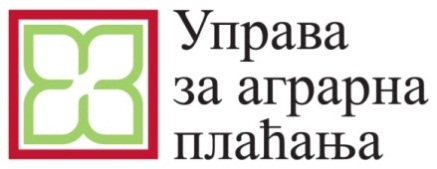 ИНФОРМАТОР О РАДУМИНИСТАРСТВО ПОЉОПРИВРЕДЕ, ШУМАРСТВА И ВОДОПРИВРЕДЕУПРАВА ЗА АГРАРНА ПЛАЋАЊА1. ОСНОВНИ ПОДАЦИ О УПРАВИ ЗА АГРАРНА ПЛАЋАЊА И ИНФОРМАТОРУ  Назив органа:Управа за аграрна плаћања - орган управе у саставу Министарства пољопривреде, шумарства и водопривреде.Скраћен назив:Управа за аграрна плаћањаАдреса седишта:Булевар краља Александра 84, 11050 БеоградБулевар Михајла Пупина 113а, 11070 Нови БеоградМатични број:17855140Порески идентификациони број:108508191Адреса за пријем поднесака:Булевар краља Александра 84, 11050 Београд Адреса за пријем електронске поште: sonja.skorupan@minpolj.gov.rsЛице одговорно за тачност и потпуност података које садржи Информатор:    Биљана Петровић, в.д. директора Лица која се старају о одређеним информацијама, подацима и радњама у вези са израдом и објављивањем Информатора:Запослени у Одсеку за односе са јавношћу, информисање и сарадњу са корисницима аграрних подстицајаО објављивању и ажурности информатора стара се:Запослени у Одсеку за односе са јавношћу, информисање и сарадњу са корисницима аграрних подстицајаДатум првог објављивања Информатора:Новембар 2012. годинеДатум последње измене или допуне Информатора:26.02.2021. годинеГде се може остварити увид у Информатор и набавити штампана копија Информатора:Управа за аграрна плаћања, булевар Михајла Пупина 113а, 11070 Нови  Београд, канцеларија Одсека за односе са јавношћу, информисање и сарадњу са корисницима аграрних подстицаја, сваким радним даном од 7:30 до 15:30 часова.Веб-адреса Информатора (адреса са које се може преузети електронска копија):Српски, ћирилица: http://uap.gov.rs/dokumenti/ostali-dokumenti/ Српски, латиница:http://uap.gov.rs/dokumenti/ostali-dokumenti/?language=latИнформатор је сачињен у складу са чланом 39. Закона о слободном приступу информацијама од јавног значаја („Службени гласник РС“ бр. 120/04, 54/07 и 104/09 и36/10) и Упутством за израду и објављивање информатора о раду државног органа („Службени гласник РС“ број 68/10).Управа за аграрна плаћања налази се у саставу Министарства пољопривреде, шумарства и водопривреде, али с обзиром на висок степен самосталности и различиту природу послова у односу на Министарство, Информатор о раду израђује самостално.2.  ОРГАНИЗАЦИОНА СТРУКТУРА2.1. Графички приказ организационе структуре Управе за аграрна плаћања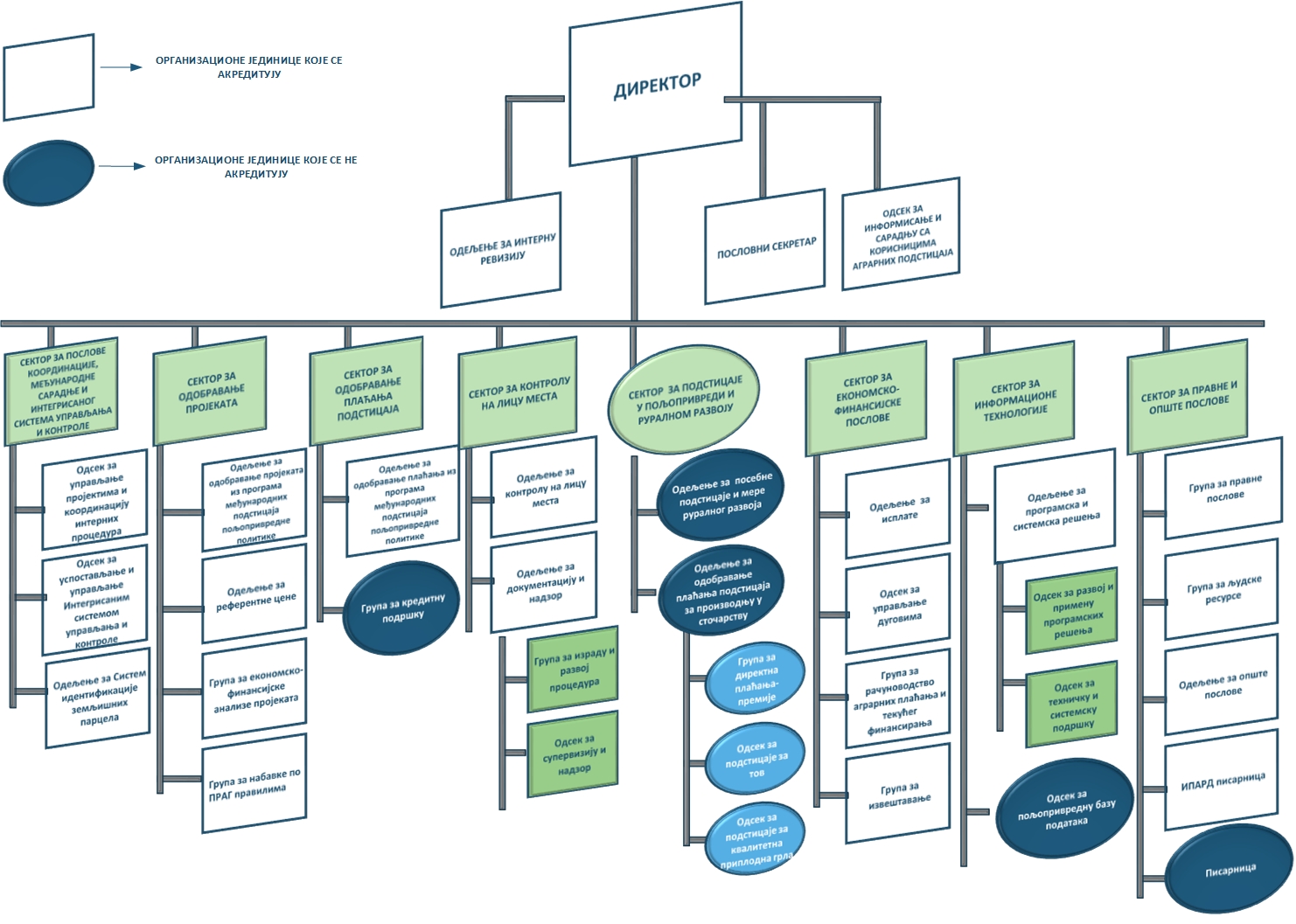 2.2. Наративни приказ организационе структуре Управе за аграрна плаћањаРадом Управе за аграрна плаћања (у даљем тексту: Управа) руководи директор. За рад Управе и свој рад директор одговара министру. Ужим унутрашњим јединицама руководе начелници Одељења, шефови Одсека и руководиоци Група. Начелник Одељења, шеф Одсека и руководилац Групе усмеравају рад ужих унутрашњих јединица и државних службеника и намештеника у њима, распоређују послове и дају стручна упутства за рад и обављају најсложеније послове из делокруга ужих унутрашњих јединица и за свој рад и за рад уже унутрашње јединице којом руководДржавни службеници и намештеници у Управи одговарају за свој рад руководиоцу уже унутрашње јединице односно директору Управе.Управа за аграрна плаћања, као орган управе у саставу Министарства пољопривреде,шумарства и водопривреде, обавља послове који се односе на: вршење избора поступака у складу са критеријумима, механизмима и правилима утврђеним прописима за доделу подстицаја; расписивање конкурса за доделу подстицаја; објављивање јавних позива за подношење пријава за остваривање права на подстицаје са условима за коришћење права на подстицаје; проверавање испуњености услова за одобравање и исплату средстава по захтеву за остваривање права на подстицај у складу са прописима и условима конкурса и где је потребно по правилима јавних набавки; припрему уговора о коришћењу подстицаја између Управе и корисника средстава подстицаја; одлучивање о праву на подстицај; вршење исплате на основу оствареног права на подстицај и повраћај средстава у случају неиспуњавања уговорених обавеза од стране корисника; вршење административне контроле и контроле на лицу места испуњености уговорених обавеза и утврђивање да су послови обављени или услуге извршене у складу са закљученим уговором; успостављање, вођење и рачуноводствено евидентирање уговорених обавеза и исплата; спровођење програма међународних подстицаја пољопривредне политике; спровођење поступка доделе подстицаја из ИПАРД фондова; вођење Регистра пољопривредних газдинстава; вршење независне интерне ревизије; достављање извештаја и анализа министру; обавља и друге послове из ове области.Име и презиме руководиоца, звање и контакт подаци:Биљана Петровиће - пошта: biljana.petrovic@minpolj.gov.rs У Управи се образују следеће основне унутрашње јединице:Сектор за послове координације, међународне сарадње и Интегрисаног система управљања и контроле,Сектор за одобравање пројеката,Сектор за одобравање плаћања подстицаја,Сектор за контролу на лицу места,Сектор  за подстицаје  у пољопривреди и руралном развоју,Сектор за економско - финансијске послове,Сектор за информационе технологије,Сектор за правне и опште послове. У Управи  се образују  Одељење за интерну ревизију и Одсек за информисање и сарадњу са корисницима аграрних подстицаја као уже унутрашње јединице изван састава сектора.Сектор за послове координације, међународне сарадње и Интегрисаног система управљања и контроле обавља послове који се односе на: координацију активности и припреме докумената неопходних за поверавање послова спровођења буџета Управи (у даљем тексту поверавање послова) у вези са коришћењем средстава из ИПА фонда намењеног руралном развоју (у даљем тексту ИПАРД), као и спровођење ИПАРД програма у Управи; комуникацију са Европском комисијом, као и одговорним лицима и телима у вези са поверавањем послова; координацију израде и измене интерних процедура релевантних за поверавање послова; координацију у пословима међународне сарадње са другим државама и институцијама из делокруга рада Управе; активности програмирања и координирања пројеката финансираних из средстава донација и развојне помоћи, фондова ЕУ, као и билатералних и мултилатералних извора из делокруга рада Управе; успостављање и управљање Интегрисаним системом управљања и контроле (IACS) координацију свих тела и институција укључених у успостављање Интегрисаног система управљања и контроле; координацију и размену података са другим државним органима, организацијама, агенцијама и установама на успостављању и одржавању Интегрисаног система управљања и контроле; координацију израде и управљања Системом идентификације земљишних парцела (LPIS); праћење прописа европског законодавства, правила, принципа и споразума из делокруга рада Управе; обавља и друге послове из ове области. Број запослених у Сектору: 6Име и презиме руководиоца, звање и контакт подаци:	У Сектору за послове координације, међународне сарадње и Интегрисаног система управљања и контроле образују се следеће уже унутрашње јединице и то:	1. Одсек за управљање пројектима и координацију интерних процедура,	2. Одсек за успостављање и управљање Интегрисаним системом управљања и контроле.	3. Одељење за Систем идентификације земљишних парцела.	Одсек за управљање пројектима и координацију интерних процедура обавља послове који се односе на: припрему пројектних задатака намењених подизању административних капацитета Управе финансираних из средстава ЕУ као и средстава билатералних донатора; координацију активности  унутар Управе и са другим одговорним лицима и телима у погледу активности везаних за спровођење ИПАРД програма; координацију активности пројеката који се реализују у Управи; активности у области међународне сарадње; координацију израде, одржавања и измене интерних процедура Управе; координацију израде процедура неопходних за поверавање послова; обавља и друге послове из ове области.Име и презиме руководиоца, звање и контакт подаци:Бојана Гладовић, шеф Одсекае-пошта:  bojana.gladovic@minpolj.gov.rs	Одсек за успостављање и управљање Интегрисаним системом управљања и контроле обавља послове који се односе на: координацију успостављања и примене Интегрисаног система управљања и контроле; координацију успостављања и примене Система земљишне идентификације парцела са другим регистрима; израду и спровођење пројеката за успостављање и израду Интегрисаног система управљања и контроле; преузимање података за потребе израде Интегрисаног система управљања и контроле; израду и успостављању апликативног система за обраду јединственог захтева за подстицаје помоћу геопросторних података; праћење вођења Јединственог регистра животиња и координација са Управом за ветерину; успостављање и вођење Интерног регистра корисника; активности које се односе на повезивање свих регистара (унутар Управе и ван Управе); израду програмских захтева и информатичких решења у вези са пословима из делокруга поменутих Система; обавља и друге послове из ове области.	Одељење за Систем идентификације земљишних парцела обавља послове који се односе на: координацију успостављања и примене Система идентификације земљишних парцела; управља пројектом за успостављање и израду Система идентификације земљишних парцела; координира са другим органима и организацијама у прикупљању података неопходних за израду Система идентификације земљишних парцела; координира и учествује у повезивању и размени података са другим регистрима унутар Управе и ван Управе; учествује у изради информатичких решења у вези са пословима из делокруга свог рада; предлаже пројекте за потпуно успостављање и спровођење Система идентификације земљишних парцела; обавља и друге послове из ове области.Име и презиме руководиоца, звање и контакт подаци:Зоран Кнежевић, начелник Одељењае-пошта: zoran.knezevic@minpolj.gov.rs	Сектор за одобравање пројеката обавља послове који се односе на: вршење избора поступака у складу са критеријумима, механизмима и правилима утврђеним прописима за доделу подстицаја из програма међународних подстицаја пољопривредне политике,  планирање, вођење, контролу и надзор над поступцима исплате наведених подстицаја; расписивање конкурса и објављивање јавних позива за подношење пријава за остваривање права на наведене подстицаје; спровођење поступка доделе подстицаја; спровођење поступка јавних набавки  финансираних  средствима ЕУ  по правилима Практичног водича за уговарање (Practical Guide to contract procedures for EC external actions – у даљем тексту: ПРАГ); обавља и друге послове из ове области.Број запослених у Сектору: 24Име и презиме руководиоца, звање и контакт подаци: Бошко Уметић, вршилац дужности помоћника директора е-пошта:  bosko.umetic@minpolj.gov.rs	У Сектору за одобравање пројеката образују се следеће уже унутрашње јединице и то:Одељење зa одобравање пројеката из програма међународних подстицаја пољопривредне политикеОдељење за референтне ценеГрупа за економско-финансијске анализе пројекатаГрупа за набавке по ПРАГ правилимаОдељење зa одобравање пројеката из програма међународних подстицаја пољопривредне политике обaвљa послове који се односе на: сарадњу  са надлежном организационом јединицом министарства у поступку  припреме конкурса за доделу подстицаја из ИПАРД фондова и објављивање јавних позива за подношење захтева у складу са овим конкурсима; учешће у пословима обавештавања јавности о важећим конкурсима, укључујући сва обавештења везана за остваривање права на подстицајна средства из ИПАРД фондова; пријем и регистрацију захтева за одобрење пројекта; административну обраду захтева за одобрење пројекта; анализу резултата контроле на лицу места пре одобрења пројекта; бодовање и рангирање захтева за одобравање пројекта; доношење одлука у поступку поводом захтева за одобрење пројекта; закључивање уговора о коришћењу подстицајних средстава из ИПАРД фондова, укључујући евентуалне измене, допуне, односно раскид ових уговора; извештавање о раду на предметима поводом захтева за одобравање пројекта; спречавање и откривање незаконитости, неправилности и превара; обавља и друге послове из ове области.Име и презиме руководиоца, звање и контакт подаци: Наташа Пантић, начелник Одељењае-пошта: natasa.pantic@minpolj.gov.rsОдељење за референтне цене обавља послове који се односе на: проверу примене здравог финасијског управљања у захтевима путем оцене разумности предложених трошкова; обезбеђивање извора информација за испуњавање и ажурирање базе података референтних цена; истраживање тржишта; сарадњу са јавним институцијама или установама у случају да у бази референтних цена нема довољно података ни нкаон истарживања тржишта; обавља и друге послове из ове области.   Име и презиме руководиоца, звање и контакт подаци  Зоран Васић, начелник Одељењае.-пошта: zoran.vasic@minpolj.gov.rs            Група  за економско-финансијске анализе пројеката обавља послове који се односе на: прoцeну  финaнсиjскe oдрживoсти пoднoсиоца захтева и eкoнoмскe oдрживoсти прojeктa  на основу анализе  пословног плана и финансијских докумената; супервизију дефинисаног броја пословних планова за које је завршена административна провера; израду образаца за пословне планове и студије изводљивости; учешће у поступку  измене Правилника за доделу подстицаја из претприступних фондова ЕУ намењених руралном развоју (ИПАРД), као и других међународних подстицаја; учешће у поступку измене ИПАРД  II  програма; израду и одржавање интерних процедура; праћење и евалуацију у циљу правовременог извештавања о напретку спровођења програма; давање програмских захтева и учествовање у изради информатичких решења за послове из делокруга Групе; обавља и друге послове из ове области.Група за набавке по ПРАГ правилима обавља  послове који се односе на спровођење поступка јавних набавки  финансираних  средствима ЕУ по правилима Практичног водича за уговарање (Practical Guide to contract procedures for EC external actions – у даљем тексту: ПРАГ); израду процедура за ИПАРД  мере у којима ће се примењивати ПРАГ правила; спровођење поступака по ПРАГ правилима; контролу докумената и поступака по ПРАГ правилима када поступак не спроводи Управа; припрему Писма одобрења за спровођење поступка набавке и припрему или одобрење појашњења или исправке тендерске документације; проверу потпуности документације за закључење уговора; припрему налога за раскид уговора; проверу испуњености услова за измену уговора;  обавља и друге послове из ове области.	Сектор за одобравање плаћања подстицаја обавља послове који се односе на: послове одобравања  исплате подстицаја за пројекте одобрене од стране Сектора за одобравање пројеката; анализу оправданости захтева за плаћање пројеката у поступку доделе подстицаја из ИПАРД фондова; поступање по захтевима за одобрење краткорочних и дугорочних кредита и субвенције каматне стопе; реализацију уговора којима су уређени услови, начин и критеријуми за одобравање средстава кредитне подршке у пољопривреди; давање програмских захтева и учествовање у изради информатичких решења за послове из делокруга сектора; обавља и друге послове из ове области.Број запослених у Сектору: 15Име и презиме руководиоца, звање и контакт подаци: Мирјана Вранић, вршилац дужности  помоћника директорае-пошта:  mirjana.vranic@minpolj.gov.rs	У Сектору за одобравање плаћања подстицаја образују се следеће уже унутрашње јединице и то:Одељење за одобравање плаћања из програма међународних подстицаја пољопривредне политике.Група за кредитну подршку 	Одељење за одобравање плаћања из програма међународних подстицаја пољопривредне политике обaвљa послове који се односе на: дaвaње прогрaмских зaхтевa и учествовaње у изрaди информaтичких решењa зa послове исплaте подстицaјa по програмима међународних подстицаја; пријем захтева за плаћање пројеката одобрених од стране Сектора за одобравање пројеката; спровођење aдминистрaтивне контроле зaхтевa зa плaћaње; спровођење начела контроле „четири ока“ над дописима који се шаљу надлежним институцијама, израдом Ауторизационог писма и израдом одлука за повраћај новца; анализу оправданости захтева за плаћање пројеката у поступку доделе подстицаја из ИПАРД фондова; одобрење исплaте подстицaјa по програмима међународних подстицаја пољопривредне политике; обавља и друге послове из ове области.Име и презиме руководиоца, звање и контакт подаци:Јасмина Јоцковић, начелник Одељења е- пошта: jasmina.jockovic@minpolj.gov.rs	Група за кредитну подршку обавља послове који се односе на: поступање по захтевима за одобрење краткорочних и дугорочних кредита и субвенције каматне стопе; реализацију уговора којима су уређени услови, начин и критеријуми за одобравање средстава кредитне подршке у пољопривреди; израду кварталних и годишњих извештаја трошења средстава Фонда за подстицање пољопривредне производње, извештаја о одобреним субвенцијама по банкама и наменама; праћење спровођења законитог, наменског и економичног трошења средстава за намењених кредитној подршци; обавља и друге послове из ове области.Име и презиме руководиоца, звање и контакт подаци:Татјана Николић, руководилац Групее- пошта: krediti@minpolj.gov.rsСектор за контролу на лицу места обавља послове који се односе на: надзор над применом закона и других прописа који регулишу контролу одобравања и коришћења подстицајних средстава и то пре одобравања, пре исплате и контролу после финалне исплате (ex-post); контролу коришћења додељених подстицаја из ИПАРД фондова; израду годишњег програма и периодичних планова рада из делокруга Сектора на основу анализе ризика; сарадњу са инспекцијским и другим службама у саставу Министарства; израду упутстава и инструкција за вршење контроле на лицу места;  извештавање о неправилностима уоченим приликом контроле; периодично анализирање ефеката налога и мера донетих у поступку вршења контроле; израду извештаја и информација о извршеним контролама; обавља и друге послове из ове области.Број запослених у Сектору: 31Име и презиме руководиоца, звање и контакт подаци: Марина Живановић, вршилац дужности помоћника директорае-пошта:marina.zivanovic@minpolj.gov.rsУ Сектору за контролу на лицу места образују се следеће уже унутрашње јединице:1. Одељење за контролу на лицу места,2. Одељење за документацију и надзор. 	Одељење за контролу на лицу места обавља послове који се односе на: контролу на лицу места (контролу пре одобравања пројекта (нулту), контролу током спровођења активности, контролу пре исплате и ex-post контролу) код корисника ИПАРД подстицајних средстава; давање програмских захтева и учествовање у изради информатичких решења за послове контроле из делокруга Одељења; вршење анализе и рангирање степена ризика за сваку меру подстицаја, на основу чега ће се вршити ex-post контрола за подстицаје додељене из ИПАРД фондова; сарадњу са инспекцијским службама у саставу Министарства и другим државним органима ради спровођења контроле; израду извештаја и информација о извршеним контролама; израду евиденција о активностима контроле на лицу места; координацију послова који се односе на извештаје на основу информација и података добијених од ужих унутрашњих јединица Управе; планирање активности и организовање рада у еx-post фази контроле; израду годишњих и периодичних планова за еx-post контроле; координацију рада инспекцијских служби у ex post фази контроле;  обавља и друге послове из ове области.Име и презиме руководиоца, звање и контакт подаци: Миљана Вучићевић, начелник Одељењае-пошта: miljana.vucicevic@minpolj.gov.rs	Одељење за документацију и надзор обавља послове који се односе на: давање програмских захтева и учествовање у изради информатичких решења за послове контроле ИПАРД подстицаја из делокруга Одељења; израду процедура, упутстава и инструкција за вршење контроле на лицу места; супервизијску контролу рада контролора на лицу места; припрему и спровођење специфичних обука за запослене у Сектору; израду извештаја и информација о извршеним контролама; обавља и друге послове из ове области.У Одељењу за документацију и надзор образују се следеће уже унутрашње јединице:Група за израду и развој процедура,Одсек за супервизију и надзор.	Група за израду и развој процедура обавља послове који се односе на: израду нових и измену  постојећих процедура; праћење националне и ЕУ регулативе у вези са ИПАРД програмом; учествује  у припреми законских и подзаконских аката везано за спровођење ИПАРД програма; припрему података потребних за успостављање Система интегрисаног управљања и контроле; давање упутстава и смерница за рад супервизора и контролора; обавља и друге послове из ове области.	Одсек за супервизију и надзор обавља послове који се односе на: вршење супервизијских контрола (надзор над процедурама и поступком контроле); непосредну проверу и вредновање извршених контрола од стране контролора код корисника права на подстицаје; спровођење обука контролора за јединствену примену правила контроле на лицу места; давање упутстава за јединствено поступање у контроли на лицу места; израду плана супервизијских контрола  и обједињавање извештаја о супервизијским контролама; обавља и друге послове из ове области.	Сектор за подстицаје у пољопривреди и руралном развоју обавља послове који се односе на: вршење избора поступака у складу са критеријумима, механизмима и правилима утврђеним прописима за доделу подстицаја  из националног програма који се односе на мере посебних  подстицаја, подстицаја  мера руралног развоја, директних плаћања-премије и  подстицаја за производњу у сточарству, укључујући и подстицаје из Европског фонда за поморство и рибарство; планирање, вођење, контролу и надзор над поступцима исплате наведених подстицаја; расписивање конкурса и објављивање јавних позива за подношење пријава за остваривање права на наведене подстицаје; спровођење поступка доделе подстицаја; вршење избора поступака у складу са критеријумима, механизмима и правилима утврђеним прописима за доделу подстицаја; планирање, праћење, контролу и надзор над поступцима, обрачуном и одобравањем исплате  наведених  подстицаја; обавља и друге послове из ове области.	Број запослених у Сектору: 26Име и презиме руководиоца, звање и контакт подаци: Драгослав Милутиновић, вршилац дужности помоћника директорае-пошта: dragoslav.milutinovic@minpolj.gov.rs	У Сектору за подстицаје у пољопривреди и руралном развоју образују се следеће уже унутрашње јединице и то:Одељење за  посебне подстицаје и мере руралног развоја Одељење за одобравање плаћања подстицаја за производњу у сточарству	Одељење за  посебне подстицаје и мере руралног развоја обавља послове који се односе на: расписивање конкурса за доделу подстицаја који се односе на посебне подстицаје и  мере руралног развоја, укључујући мере из Европског фонда за поморство и рибарство; објављивање јавних позива за подношење пријава за остваривање права на наведене подстицаје; израду упутстава за кориснике; пријем захтева, анализу оправданости, бодовање, рангирање и одобравање исплате захтева; спровођење административне контроле захтева за плаћање; закључивање уговора са корисницима подстицаја; одобрење исплате наведених  подстицаја; обавља и друге послове из ове области.Име и презиме руководиоца, звање и контакт подаци: Маријана Цвејић, начелник Одељењае-пошта: marijana.cvejic@minpolj.gov.rsОдељење за одобравање плаћања подстицаја за производњу у сточарству обавља послове који се односе на: избор поступака  у складу са критеријумима, механизмима и правилима утврђеним прописима за доделу подстицаја; административну контролу и обраду поднетих захтева-апликација из области  подстицаја за  директна плаћања ( премије), за подстицаје за тов јунади, јагњади и свиња и подстицаје  за производњу конзумне рибе, за квалитетне приплодне млечне краве, квалитетне приплодне товне краве, краве дојиље, квалитетне приплодне овце и козе, квалитетне приплодне крмаче, кошнице пчела, родитељске кокошке тешког и лаког типа, родитељске ћурке, квалитетне приплодне матице риба шарана, квалитетне приплодне матице риба пастрмке; доношење одлука по поднетим захтевима од стране корисника подстицаја, односно вршење исплате на основу оствареног права на подстицај и повраћај средстава у случају неиспуњавања  обавеза од стране корисника; давање  стручних мишљења приликом израде прописа из области наведених подстицаја; давање  програмских захтева и учествовање у изради информатичких решења за послове одобравања плаћања подстицаја за производњу у сточарству; обавља и друге послове из ове области.Име и презиме руководиоца, звање и контакт подаци: Хајран Муслић, начелник Одељењае-пошта: hajran.muslic@minpolj.gov.rsУ Одељењу за одобравање плаћања подстицаја за производњу у сточарству образују се следеће уже унутрашње јединице:Група за директна плаћања-премијеОдсек за подстицаје за товОдсек за подстицаје за квалитетна приплодна грлаГрупа за директна плаћања – премије обавља послове који се односе на: вршење избора поступака у складу са критеријумима, механизмима и правилима утврђеним прописима за доделу ових подстицаја расписивање конкурса за доделу ових подстицаја; објављивање јавних позива за подношење пријава за остваривање права на подстицаје; праћење и  контрола спровођења поступка пријема и  обраде захтева за исплату; спровођење административне контроле захтева; обрачун и одобрење исплате; давање програмских захтева и учешће у изради информатичких решења за послове везане за ове подстицаје; обавља и друге послове из ове области.Име и презиме руководиоца, звање и контакт подаци: Оливера Пауновић, руководилац Групее-пошта: olivera.paunovic@minpolj.gov.rsОдсек за подстицаје за тов обавља послове који се односе на: административну контролу поднетих захтева-апликација из области подстицаја за тов јунади, јагњади и свиња и подстицаје  за производњу конзумне рибе; доношење одлука по поднетим захтевима од стране корисника субвенција, односно вршење исплате на основу оствареног права на подстицај и повраћај средстава у случају неиспуњавања  обавеза од стране корисника; учествује у давању стручних мишљења приликом израде прописа из области наведених подстицаја; даје програмске захтеве и учествује у изради информатичких решења за послове из делокруга Одсека; обавља и друге послове из ове области.Име и презиме руководиоца, звање и контакт подаци: Снежана Луковић, шеф Одсекае-пошта: snezana.lukovic@minpolj.gov.rsОдсек за подстицаје за квалитетна приплодна грла обавља послове који се односе на: расписивање конкурса за доделу подстицаја који се односе на мере подстицаја у сточарству за квалитетне приплодне млечне краве, квалитетне приплодне товне краве краве и краве дојиље, квалитетне приплодне овце и козе, квалитетне приплодне крмаче, кошнице пчела, родитељске кокошке тешког и лаког типа, родитељске ћурке, квалитетне приплодне матице риба шарана, квалитетне приплодне матице риба пастрмке; објављивање јавних позива за подношење пријава за остваривање права на подстицаје који се односе на мере наведених подстицаја; израда упутстава за кориснике; давање програмских захтева и учествовање у изради информатичких решења за послове исплате подстицаја из области подстицаја у сточарству за квалитетна приплодна грла и краве дојиље; спровођење административне контроле захтева; обрачун и одобрење исплате наведених подстицаја; обавља и друге послове из ове области.Име и презиме руководиоца, звање и контакт подаци: Гордана Димитријевић Штакић, шеф Одсекае-пошта: gordana.dstakic@minpolj.gov.rsСектор за економско - финансијске послове обавља послове који се односе на: организацију и вршење финансијских и функција исплата за националне и предприступне програме у области пољопривреде; припрему и израду предлога за Меморандум о буџету, стратешких и годишњих оперативних  планова; израду предлога финансијског плана закона о буџету, програма и распореда коришћења средстава субвенција; припрему годишњих и месечних биланса потребних за финансирање подстицаја у пољопривреди; успостављање и управљање одвојеним рачуноводственим системом за исплате; исплату свих потраживања; управљање дуговима; састављање периодичних обрачуна пословања; праћење стања и израду економске анализе у области финансирања подстицаја у пољопривреди; израду финансијског оквира плана јавних набавки; учествовање у изради системских програмских решења која ће обезбедити транспарентност у поступку исплата као и заштиту националних и ЕУ фондова; рачуноводство аграрних плаћања и текућег финансирања Управе; одобравање ангажовања националних средстава за реализацију ИПАРД мера и ажурирање годишњих ИПАРД средстава по наменама и месечним квотама; обавља и друге послове из ове области.Број запослених у Сектору: 22Име, презиме и звање руководиоца и контакт подаци: Бојан Живковић, вршилац дужности помоћника директорае-пошта: bojan.zivkovic@minpolj.gov.rsУ Сектору за економско - финансијске послове образују се следеће уже унутрашње јединице:1. Одељење за исплате2. Одсек за управљање дуговима3. Група за рачуноводство аграрних плаћања и текућег финансирања4. Група за извештавањеОдељење за исплате обавља послове који се односе на: припрему предлога плана буџета Управе; израду годишњег финансијског плана и праћење његовог извршења; припрему финансијских планова и контролу правилног коришћења фондова у складу са планираним активностима и пројектима; достављање захтева за новчаним средствима - за национална и ЕУ средства Министарству финансија; давање програмских захтева и учествовање у изради информатичких решења за послове исплате средстава по захтеву за остваривање права на подстицај; пријем листе одобрених захтева за исплату; контролу и одобрење  примљених  захтева  за  исплату;  извршење  исплата  корисницима мера националне подршке и корисницима ЕУ новчаних средстава; управљање подацима из банке и управљање рачунима Управе; праћење курсне листе и вођење базе података клијената; обраду података и обрачун личних и других примања, пореза и доприноса из других личних примања; обрачун дневница и накнада из уговора закључених за потребе управе; обавља и друге послове из ове области.Име и презиме руководиоца, звање и контакт подаци: Силвана Павловић, начелник Одељењае- пошта: silvana.pavlovic@minpolj.gov.rsОдсек за управљање дуговима обавља послове који се односе на: евидентирање дугова који проистичу из ех – post контроле; вођење књиге дужника и управљање повраћајем  дугова;  обавештавање  корисника  средстава  о  обавези  враћања  дуга; управљање повраћајем средстава; израчунавање камата по основу дуга; периодично усаглашавање књиге дужника и главне књиге; послове извештавања у вези управљања дугом; надзор над управљањем дугом; сарађује са Националним фондом у поступку отписивања дуга; обавља и друге послове из ове области.Име и презиме руководиоца, звање и контакт подаци: Снежана Јовановић, шеф Одсекае- пошта: snezana.jovanovic@minpolj.gov.rsОдсек за рачуноводство аграрних плаћања и текућег финансирања обавља послове који се односе на: вођење пословних књига за Управу – главна књига, дневник, помоћне књиге евиденције аграрних плаћања; контирање и књижење рачуноводствених исправа за редовно пословање УАП; ажурирање контног плана и уношење националног буџета као и буџета ИПАРД програма у главну књигу; израду завршног рачуна; одобравање ангажовања националних срестава за реализацију ИПАРД мера; ажурирање годишњих ИПАРД средстава по наменама и месечним квотама; књижење књиговодствене обавезе у Главну књигу; израду интерних периодичних извештаја о наменском трошењу средстава у аграру; израду финансијских извештаја о извршеним аграрним плаћањима као и целокупном пословању УАП; усаглашавање рачуноводствених евиденција са главном књигом Трезора; анализу остварења и трошења средстава из националног и ЕУ буџета; обавља и друге послове из ове области.Име и презиме руководиоца, звање и контакт подаци: Љиљана Шобић, шеф Одсекае- пошта: ljiljana.sobic@minpolj.gov.rs	Група за извештавање обавља послове који се односе на израду извештаја за потребе Комитета за мониторинг, Управљачког тела, Националог фонда, Европске комисије; израду процедура, упутстава и инструкција за извештавање; вршење непосредне провере и вредновање квалитета извештаја и процену могућих проблема системске природе; давање програмских захтева и учествовање у изради информатичких решења за послове извештавања; обавља и друге послове из ове области.Име и презиме руководиоца, звање и контакт подаци: Јелена Чолић, руководилац Групее- пошта: jelena.colic@minpolj.gov.rs	Сектор за информационе технологије обавља послове који се односе на: организовање, управљање и извршавање послова и задатака из области информационих технологија; контролу спровођења системских, безбедносних и техничко-технолошких процеса и процену ризика у пословним операцијама из делокруга Управе; планирање, развој и унапређење програмског, системског, мрежног и техничког система Управе у складу са актуелним информатичким трендовима; обједињавање и анализу информација и извештаја, као и усаглашавање других материјала из делокруга Управе; иницирање, руковођење, реализацију и праћење пројеката Управе који се ослањају на информационе технологије; праћење рада, анализирање и одржавање информационог система;  пружање информатичке подршке корисницима информационог система; обавља и послове предлагања облика и садржаја образаца захтева за упис и захтева за обнову уписа у Регистар пољопривредних газдинстава, образаца прилога и документације која се подноси уз захтев; дефинисањa начина и услова уписа и вођења наведеног Регистра, давање програмских захтева и учешће у изради информатичких решења за послове вођења  наведеног као и других регистара Управе; решавања по примедбама субјеката уписа у вези са садржајем базе података у регистру; обавља и друге послове из ове области.Број запослених у Сектору: 8Име, презиме и звање руководиоца и контакт подаци: Душан Пуртић, вршилац дужности помоћника директорае-пошта: purticd@sezampro.rsУ Сектору за информационе технологије образују се следеће уже унутрашње јединице:	1. Oдељење за програмска и системска решења	2. Одсек за пољопривредну базу података.	Одељење за програмска и системска решења  обавља послове који се односе на: планирање, анализу и развој информационог система Управе; анализу пословних процеса Управе и планирање информатичке подршке у складу са резултатима анализа; иницирање, руковођење, реализацију и праћење пројеката Управе који се ослањају на информационе технологије; праћење реализације пројекта израде Интегрисаног система управљања и контроле са аспекта информационих технологија; реализацију, праћење и имплементацију развојних пројеката; праћење ефеката примене информационог система на рад Управе; интеграцију информационог система Управе са другим системима који су од интереса за рад управе; техничко администрирање и управљање ресурсима информационог система; одржавање информационог система; израду неопходне пословно-техничке документације; обавља друге послове из области информационих и комуникационих технологија.У Одељењу за програмска и системска решења образују се следеће уже унутрашње јединице и то:	1. Одсек за развој и примену програмских решења,	2. Одсек за техничку и системску подршку.Одсек за развој и примену програмских решења обавља послове који се односе на: планирање и развој информационог система Управе; анализирање и документовање пројектних захтева корисника; системску анализу и унапређење пословних процеса Управе; иницирање, руковођење, реализацију и праћење пројеката Управе који се ослањају на информационе технологије; праћење и учествовање у пројектима развоја, увођења и интеграције програмских система у складу са потребама Управе; праћење ефеката примене програмских решења; планирање и обуку крајњих корисника информационог система; одржавање и развој пројектно-програмске документације; обавља и друге послове из ове области.Име и презиме руководиоца, звање и контакт подаци: Ђуро Торбић, шеф Одсекае-пошта: djuro.torbic@minpolj.gov.rs	Одсек за техничку и системску подршку обавља послове који се односе на: анализирање функционисања програмског и техничког система и израду предлога за његово унапређење и имплементацију; израду планова и предлога за набавку нове рачунске и комуникационе опреме; преузимање, расподелу и инсталирање нове опреме; планирање, спровођење и анализу ефеката експерименталних радова са новим системским и апликативним софтвером и техничком опремом; организовање и утврђивање методологије и поступака за администрирање оперативних система, софтвера за управљање базама података, софтвера за разне врсте заштита, као и других програмских решења; организовање и утврђивање поступака за администрирање и одржавање рачунарске мрежне опреме; пројектовање и имплементацију архитектуре информационог система; дефинисање, одржавање и сталну контролу заштите информација и осталих рачунарско-комуникационих ресурса у складу са политиком управљања информацоном технологијом Управе; обавља и друге послове из ове области.Име и презиме руководиоца, звање и контакт подаци: Милош Јелић, шеф Одсекае-пошта: milos.jelic@minpolj.gov.rs	Одсек за пољопривредну базу података обавља послове који се односе на: предлагање облика и садржаја образаца захтева за упис и захтева за обнову уписа у Регистар пољопривредних газдинстава, образаца прилога и документације која се подноси уз захтев; дефинисање начина и услова уписа и вођења Регистра; израду нацрта упутстава, процедура и инструкција у вези са пословима обраде података и ажурирања база регистара; давање програмских захтева и учешће у изради информатичких решења за послове регистра; давање одговора и извештаја заинтересованим субјектима у вези Регистра; одржавање тржишног информационог система; утврђивање потребе, дефинисање и учешће у спровођењу програма обуке државних службеника на пословима вођења и ажурирања регистра; решавање по примедбама субјеката уписа у вези са садржајем базе података у регистру; обавља и друге послове из ове области.  Име и презиме руководиоца, звање и контакт подаци:	Сектор за правне и опште послове обавља послове који се односе на: обезбеђивање јединствене примене прописа из области пољопривреде и аграрних плаћања у Управи; припрему нацрта и предлога аката којима се обезбеђују услови за рад Управе; припрему и израду нацрта меморандума, уговора и споразума Управe са другим институцијама, успостављање и унапређење система за управљање људским ресурсима; вођење кадровских евиденција и информатичке базе података за кадровску евиденцију у Управи; обављање општих послова за Управу; припрему и спровођење плана интегритета Управе; обједињавање евиденција и надзора над коришћењем и располагањем материјалним средствима као и спровођење поступка јавних набавки; примање, евидентирање, распоређивања и архивирање свих докумената везаних за спровођење ИПАРД II програма; послове писарнице; обавља и друге послове из ове области.Име, презиме и звање руководиоца и контакт подаци: Лазар Поповић, вршилац дужности помоћника директорае-пошта: lazar.popovic@minpolj.gov.rsБрој запослених у Сектору: 16У Сектору за правне и опште послове образују се следеће уже унутрашње јединице и то:1. Група за правне послове2. Група за људске ресурсе3. Одељење за опште послове4. ИПАРД писарница,5. Писарница.	Група  за правне послове обавља послове који се односе на: припрему и израду одлука, упутстaва  и директива из делокруга послова Групе ; анализу примене прописа из области пољопривреде и аграрних плаћања; пружање стручне помоћи у вези вођења управног поступка у циљу усаглашавања ставова и постизања јединствене управне праксе у области аграрних плаћања и ИПАРД подстицаја; учешће у припреми прописа; припрему и израду мишљења о примени прописа из делокруга Управе; припрему  аката и потребне документације у поступцима заступања за потребе законског заступника у имовинско-правним  и другим споровима  који се односе на Управу, осим на спорове из радних односа; припрему нацрта решења, уговора и других аката о остваривању права на подстицаје у пољопривреди и руралном развоју; припрему и израду модела одлука и других аката у поступку за остваривање права ИПАРД подстицаја; припрему и израду нацрта меморандума, уговора и споразума Управе  са другим институцијама у поступку спровођења ИПАРД Програма; праћење  прописа од значаја за функционисање Управе; припрему одговора на представке и захтеве физичких и правних лица; израду извештаја и информација из делокруга Групе ; обавља и друге послове из ове области.Име и презиме руководиоца, звање и контакт подаци: Весна Тршић Бошковић, руководилац Групеe- пошта: vesna.tboskovic@minpolj.gov.rs	Група за људске ресурсе обавља послове који се односе на: праћење, и примену прописа у области радних односа; анализу кадровских потреба и припрему нацрта кадровског плана у Управи; припрему предлога акта о унутрашњем уређењу и систематизацији радних места у Управи; израду решења којима се одлучује о правима и дужностима запослених у Управи; праћење и старање о уједначености спровођења поступка вредновања радне успешности  државних службеника; припрему и организацију обука запослених у Управи; спровођење интерног и јавног конкурса; припрему и израду уговора из области рада ван радног односа; обављање стручно-техничких и административних послова у поступку утврђивања дисциплинске одговорности запослених у Управи; координацију рада осталих унутрашњих јединица у области људских ресурса, унутрашњег уређења и систематизације радних места; вођење свих евиденција из радних односа, вођење прописане документације за здравствено и пензијско-инвалидско осигурање запослених; обавља послове везане за израду анализе радне оптерећености,  утврђивање описа посла,  кадровско планирање,  план запошљавања и план обука за запослене који су укључени у имплементацију ИПАРД програма; обавља и друге послове из ове области.Име и презиме руководиоца, звање и контакт подаци:Мирјана Тадић, руководилац Групе e- пошта: mirjana.tadic@minpolj.gov.rs Одељење за опште послове обавља послове који се односе на: припрему, израду и праћење реализације општих и појединачних аката који се односе на организацију и рад  Управе и од заједничког су интереса за целу Управу; припрему и спровођење плана интегритета Управе; припрему годишњег програма рада, оперативних планова и извештаја о раду Управе; поступање по захтевима за слободан приступ информацијама од јавног значаја и заштиту података личности; спровођење поступка пописа и евиденције имовине Управе; старање о основним средствима; израду и  коришћење печата; организацију службених путовања; остваривање безбедности и здравља на раду; набавку и текуће одржавање опреме, праћење и евиденцију коришћења услуга фиксне и мобилне телефоније; обезбеђење превоза, старање о техничкој исправности, одржавању и регистрацији службених возила; обезбеђење, одржавање и заштиту зграда и имовине Управе; спровођење припрема за ванредне ситуације; спровођење поступака јавних набавки; обавља и друге послове из ове области.Име и презиме руководиоца, звање и контакт подаци: Стојан Штета, начелник Одељењае-пошта: stojan.steta@minpolj.gov.rsИПАРД писарница обавља  послове који се односе на: пријем, евидентирање, распоређивање и архивирање свих докумената везаних за спровођење ИПАРД II програма, као што су:  пријем, отварање и отпремање поште; прегледање, распоређивање и евидентирање предмета, аката и поднесака; здруживање, допуњавање и комплетирање предмета и достављање у рад организационим јединицама Управе; пријем решених предмета од организационих јединица Управе, њихово евидентирање и архивирање; вођење евиденције о кретању предмета између организационих јединица; непосредни пријем поднесака од странака, одвајање и евидентирање поште на личност; давање обавештења о кретању предмета на основу података из евиденције предмета; чување архивираних предмета до истека рока и излучивање безвредног регистратурског материјала;  као  и друге послове из ове области.Писарница обавља послове који се односе на: пријем и отварање поште, прегледање, распоређивање, евидентирање предмета, аката и поднесака; здруживање, допуњавање и комплетирање предмета и достављање у рад унутрашњим организационим јединицама; пријем решених предмета од унутрашњих организационих јединица, њихово евидентирање, архивирање, адресирање; давање обавештења о кретању предмета на основу података из евиденције, предмета и списа; пословe унутрашње доставе предмета и аката; припрема поште за експедовање, франкирањa и отпремањa поште преко поштанске службе и интерном доставом путем курира; чување архивираних предмета до истека рока и излучивање безвредног регистратурског материјала;  обавља и друге послове из ове областиОдељење за интерну ревизију обавља послове који се односе на: давање разумног уверавања да је механизам управљања и контроле адекватан, економичан и усклађен са опште признатим стандардима, законодавством ЕУ и националним законодавством; извештавањe о подесности, тачности, поузданости и интегритету финансијских и других информација и средствима коришћеним за идентификовање, мерење, класификовање и извештавање о таквим информацијама; извештавањe о интегритету процеса и система, укључујући оне који се развијају, како би се обезбедило да контроле обезбеђују адекватну заштиту од грешака, превара и губитака свих врста и да су процеси усклађени са задацима и циљевима Управе; извештавање о подесности организације Управе и јединица које су предмет ревизије за спровођење њихових функција, и обезбеђивање пружања јавних услуга на начине који су економични, ефикасни, ефективни, транспарентни и одрживи; обавља и друге послове из ове области.Број запослених у Одељењу: 4Име и презиме руководиоца, звање и контакт подаци: Катарина Будимировић, начелник Одељењае-пошта: katarina.budimirovic@minpolj.gov.rsОдсек за информисање и сарадњу са корисницима аграрних подстицаја обавља послове који се односе на: размену информација са средствима јавног информисања и израду медијске кампање; израду плана рада за спровођење комуникационог плана и плана видљивости; припрему саопштења и информација за јавност у циљу остваривања јавности рада Управе; организацију промоција активности директора Управе; пружање информација и давање савета корисницима аграрних плаћања у вези са радом Управе; припрему и уређење публикације о мерама које спроводи Управа; припрему и ажурирање информација за интернет страницу Управе; послове усменог превођења и превођења документације са српског на енглески језик и обрнуто; обавља и друге послове из ове области.Број запослених у Одсеку: 2Име и презиме руководиоца, звање и контакт подаци: Соња Скорупан, шеф Одсекаe-пошта: sonja.skorupan@minpolj.gov.rsУкупан број запослених на неодређено време у Управи за аграрна плаћања је 155.3. ОПИС ФУНКЦИЈА СТАРЕШИНАЗаконом о државној управи („Службени гласник РС“, бр. 79/05, 101/07 и 95/10 и 99/14) прописане су функције старешина органа у саставу. Органом у саставу руководи директор, који за свој рад одговара министру. Директор решава о управним стварима из делокруга органа у саставу и одлучује о правима и дужностима запослених у органу у саставу. Директора поставља Влада на пет година, на предлог министра, према закону којим се уређује положај државних службеника.Директор руководи Управом, планира, усмерава и надзире рад Управе, врши најсложеније послове из делокруга Управе, сарађује са државним и другим органима, организацијама и јавним службама, обавља и друге послове по налогу министра.Име старешине и назив функције: Биљана Петровић, вршилац дужности директораОпис овлашћења и дужности: руководи, планира, организује и координира рад  Управе; даје упутства за рад државних службеника у Управи; распоређује послове на уже унутрашње јединице; обавља најсложеније послове из делокруга Управе; подноси извештаје о раду Управе; учествује у раду радних тела Владе и Народне Скупштине; остварује сарадњу из делокруга Управе са другим органима; обавља и друге послове које одреди министар.Поступак који се примењује при доношењу одлука: управни поступак.Врсте одлука које доноси: решења, закључци.Поред директора Управе, Влада именује и помоћнике директора који руководе секторима и обављају следеће дужности:Сектор за послове координације, међународне сарадње и интегрисаног система управљања и контроле Вршилац дужности помоћник директора:	Опис послова: руководи планира, усмерава и надзире рад Сектора; даје стручна упутства за рад државних службеника у Сектору; распоређује послове на уже унутрашње јединице; врши најсложеније послове из делокруга Сектора; подноси извештаје о раду Сектора; остварује сарадњу из делокруга Сектора са другим телима и органима; координира послове који се односе на област међународне сарадње; врши надзор над успостављањем Интегрисаног система управљања и контроле и Система идентификације земљишних парцела; обавља и друге послове по налогу директора.Сектор за одобравање пројекатаВршилац дужности помоћника директора: Бошко УметићОпис послова: руководи, планира, усмерава и надзире рад Сектора; даје стручна упутства за рад државних службеника у Сектору; распоређује послове на уже унутрашње јединице; врши најсложеније послове из делокруга Сектора; подноси извештаје о раду Сектора; остварује сарадњу из делокруга Сектора са другим органима; учествује у припреми стручних основа за израду прописа из области спровођења програма међународних подстицаја у делу који се односи на одобравање пројеката; обавља и друге послове по налогу директора.Сектор за одобравање плаћања подстицајаВршилац дужности помоћника директора: Мирјана ВранићОпис послова: руководи, планира, усмерава и надзире рад Сектора; даје стручна упутства за рад државних службеника у Сектору; распоређује послове на уже унутрашње јединице; врши најсложеније послове из делокруга Сектора; подноси извештаје о раду Сектора; остварује сарадњу из делокруга Сектора са другим органима; обавља и друге послове које одреди директор.Сектор за контролу на лицу местаВршилац дужности помоћника директора: Марина ЖивановићОпис послова: руководи, планира, усмерава и надзире рад Сектора; даје стручна упутства за рад државних службеника у Сектору; распоређује послове на уже унутрашње јединице; врши најсложеније послове из делокруга Сектора; подноси извештаје о раду Сектора; остварује сарадњу из делокруга Сектора са другим органима; обавља и друге послове које одреди директор.              Сектор за подстицајe у пољопривреди и руралном развоју:Вршилац дужности помоћника директора: Драгослав Милутиновић	Опис послова: Руководи, планира, усмерава и надзире рад Сектора; даје стручна упутства за рад државних службеника у Сектору; распоређује послове на уже унутрашње јединице; врши најсложеније послове из делокруга Сектора; подноси извештаје о раду Сектора; остварује сарадњу из делокруга Сектора са другим органима; обавља и друге послове које одреди директор.Сектор за економско-финасијске пословеВршилац дужности помоћника директора: Бојан ЖивковићОпис послова: руководи, планира, усмерава и надзире рад Сектора; даје стручна упутства за рад државних службеника у Сектору; распоређује послове на уже унутрашње јединице; врши најсложеније послове из делокруга Сектора; подноси извештаје о раду Сектора; остварује сарадњу из делокруга Сектора са другим органима; обавља и друге послове које одреди директор.Сектор за информационе технологијеВршилац дужности помоћника директора: Душан ПуртићОпис послова: руководи, планира, усмерава и надзире рад Сектора; даје стручна упутства за рад државних службеника у Сектору; распоређује послове на уже унутрашње јединице; врши најсложеније послове из делокруга Сектора; подноси извештаје о раду Сектора; остварује сарадњу из делокруга Сектора са другим органима; обавља и друге послове које одреди директор.Сектор за правне и опште пословеВршилац дужности помоћника директора: Лазар ПоповићОпис послова: руководи, планира, усмерава и надзире рад Сектора; даје стручна упутства за рад државних службеника у Сектору; распоређује послове на уже унутрашње јединице; врши најсложеније послове из делокруга Сектора; подноси извештаје о раду Сектора; остварује сарадњу из делокруга Сектора са другим органима; обавља и друге послове које одреди директор.Контакт подаци старешина Управе налазе се у поглављу 2.2 Наративни приказ организационе структуре Управе за аграрна плаћања.4. ОПИС ПРАВИЛА У ВЕЗИ СА ЈАВНОШЋУ РАДАУ складу са чланом 11. и члановима од 76. – 83. Закона о државној управи („Сл. гласник РС“, број 79/2005, 101/2007, 95/2010 i 99/2014) и Законом о слободном приступу информацијама од јавног значаја („Сл. гласник РС“, број 120/2004, 54/2007, 104/2009 и 36/2010) рад Управе за аграрна плаћања је јаван.Лице одговорно за тачност и доступност података:Биљана Петровић, в.д. директорае- пошта: biljana.petrovic@minpolj.gov.rs Лице овлашћено за поступање по захтевима за приступ информацијама:Марија Воденичаревић Пјевалицае- пошта: marija.vodenicarevic@minpolj.gov.rs Лице овлашћено за заштиту података о личности: Милица Павловиће- пошта: milicas.pavlovic@minpolj.gov.rsЛице овлашћено за сарадњу са новинарима и јавним гласилима:Соња Костовски Скорупане- пошта::sonja.skorupan@minpolj.gov.rsПорески идентификациони број:108508191Радно време:Радним данима од 7:30 до 15:30 часоваРадно време са странкама:Радним данима од 11:00 до 12:00 и од 14:00 до 15:00 часоваИдентификациона обележја:Управа за аграрна плаћања не издаје идентификациона обележја.Приступачност лицима са инвалидитетом:Прилаз лицима са посебним потребама у инвалидским колицима није могућ без пратиоца, због постојања техничких баријера на улазу у просторије Управе за аграрна плаћања у Београду.Аудио и видео снимање:  Аудио и видео снимање је дозвољено у просторијама Управе за аграрна плаћања уз обавезно преходно обавештење.5. СПИСАК НАЈЧЕШЋЕ ТРАЖЕНИХ ИНФОРМАЦИЈА ОД ЈАВНОГ ЗНАЧАЈА	У 2015. години тражене су информације о исплаћеним подстицајима, подаци о У 2015. години тражене су информације о исплаћеним подстицајима, подаци о уговорима са медијским компанијама „Ringier Axel Springer“ и „Adria Media Group“, подаци о закупу рекламног простора, као и подаци о броју регистрованих пољопривредних газдинстава на територији појединих општина (Жабаљ, Тител, Сремски Карловац, Бечеј и Србобран, Ковин, Бела Црква, Алибунар).	У 2016. години тражене су информације о исплаћеним подстицајима, подаци о броју запослених и радно ангажованих лица у Управи за аграрна плаћања, подаци о броју регистрованих пољопривредних газдинстава на територији појединих општина, подаци о додељеним подстицајним средствима за органску производњу.У току 2017. године тражене су следеће информације од јавног значаја: подаци о исплаћеним подстицајима, подаци о броју регистрованих пољопривредних газдинстава на територији појединих општина и округа (Браничевског округа, јужног Баната, Уба, Нове Вароши, Костолца), подаци из регистра пољопривредних газдинстава, подаци о активном и пасивном статусу газдинстава, подаци о броју некомерцијалних газдинстава са појединичих подручја, подаци о складишним капацитетима за житарице, силосе, млинове, шећеране, уљаре, сушаре, сојаре, подаци везано  за органску производњу за Србију и АП Војводину, укупан број регистрованих пољопривредних газдинстава у 2017. години чији су носиоци жене, подаци о укупним засејаним површинама под малином на подручју општине Пријепоље, подаци о воћним засадима на подручју општине Топола. У току 2018. године тражене су следеће информације од јавног значаја: подаци о броју регистрованих пољопривредних газдинстава на територији појединих општина и градова (Стара Пазова, Осечина, Мало Црниће, Горњи Милановац, Бачка Паланка, Бач, Бачки Петровац, Гроцка, Нови Пазар, Смедеревска Паланка, Нова Варош),  подаци о броју жена које су носиоци пољопривредних газдинстава, колико је жена здравствено осигурано и укључено у задруге, подаци о броју некомерцијалних газдинстава са појединичих подручја (Прокупље, Житорађа), подаци о структури воћа и поврћа у Србији, подаци о IACS - интегрисани систем управљања и контроле и о  LPIS - систем за идентификацију земљишних парцела у Србији.  У току 2019. године, најчешће су тражени следећи подаци од јавног значаја: о некомерцијалним газдинствима на територији Републике Србије, подаци из регистра пољопривредних газдинстава за поједине општине Горњи Милановац, подаци о укупном броју пољопривредних газдинстава у току 2018. године, број регистрованих активних пољопривредних газдинстава у 2018. години чији су носиоци лица до 40 година старости, да ли су одређена правна лица остварила право на подстицајна средства по одређеним правилниицима, подаци о висини аграрног буџета за период од 2010. до 2019. године, укупан број регистрованих пољопривредних газдинстава у 2019. години, укупан број пољопривредних газдинстава у Републици Србији чији су носиоци жене, тражени су и подаци из Плана јавних набавки за 2018. годину. Поверенику за информације од јавног значаја и заштиту података о личности достављен је и  годишњи извештај за 2019. годину.6. ОПИС НАДЛЕЖНОСТИ, ОВЛАШЋЕЊА И ОБАВЕЗАУправа за аграрна плаћања као орган управе у саставу Министарства пољопривреде, шумарства и водопривреде обавља следеће послове:врши избор поступака у складу са критеријумима, механизмима и правилима утврђеним прописима за доделу подстицаја;расписује конкурс за доделу подстицаја;објављује јавни позив за подношење пријава за остваривање права на подстицаје са условима за коришћење права на подстицајепроверава испуњеност услова за одобравање и исплату средстава по захтеву за остваривање права на подстицај у складу са прописима и условима на конкурсу и где јо то потребно по правилима јавних набавки;припрема уговор о коришћењу подстицаја између Управе и корисника средстава подстицаја;одлучује о праву на подстицаје ;врши исплату на основу оствареног права на подстицај и повраћај средстава у случају неиспуњења уговорних обавеза од стране корисника;врши  административну контролу  и  контролу  на  лицу  места  испуњености уговорених обавеза и утврђује да су послови обављени или услуге извршене у складу са закљученим уговором;успоставља и води рачуноводствено евидентирање уговорених обавеза и исплата; спроводи програме	међународних подстицаја пољопривредне политикеУ Републици Србији;води регистар пољопривредних газдинстава;врши независну интерну ревизију;доставља извештаје и анализе министру;обавља и друге послове, у складу са законом.7. ОПИС У ПОСТУПАЊУ У ОКВИРУ НАДЛЕЖНОСТИ, ОВЛАШЋЕЊА И ОБАВЕЗАСходно Закону о подстицајима у пољопривреди и руралном развоју („Службени гласник РС”, број 10/13, 142/14, 103/15 и 101/2016), Уредби о расподели подстицаја у пољопривреди и руралном развоју за текућу годину и правилницима који дефинишу услове и начин за остваривање права на различите врсте подстицаја, у Управи за аграрна плаћања врши се административна обрада захтева, контрола  на лицу места, одобравања плаћања и праћења спровођења уговорених обавеза, као и исплата подстицајних средстава по одобреним захтевима.8.  НАВОЂЕЊЕ ПРОПИСАЗакон о буџетском систему („Службени гласник РС“, број 54/2009, 73/2010, 101/2010, 101/2011, 93/2012, 62/2013, 63/2013 – испр, 108/2013, 142/2014, 68/2015 – др. закон, 103/2015 , 99/2016, 113/2017, 95/2018, 31/2019, 72/2019 и 149/2020); Закон о буџету Републике Србије за 2021. годину ("Сл. гласник РС", бр. 149/2020);Закон о министарствима („Службени гласник РС“, број 128/2020); Закон о порезу на додату вредност ("Сл. гласник РС", бр. 84/2004, 86/2004 - испр., 61/2005, 61/2007, 93/2012, 108/2013, 6/2014 - усклађени дин. изн., 68/2014 - др. закон, 142/2014, 5/2015 - усклађени дин. изн., 83/2015, 5/2016 - усклађени дин. изн., 108/2016, 7/2017 - усклађени дин. изн., 113/2017, 13/2018 - усклађени дин. изн., 30/2018, 4/2019 - усклађени дин. изн. и 72/2019);Закон о државној управи („Сл. гласник РС“, број 79/2005, 101/2007, 95/2010, 99/2014, 47/2018 и 30/2018 - др. закон); Закон о државним службеницима („Службени гласник РС“, број 79/2005, 81/2005 - испр., 83/2005 - испр., 64/2007, 67/2007 - испр., 116/2008, 104/2009, 99/2014, 94/2017, 95/2018 и 157/2020);Закон о раду („Службени гласник РС“, број 24/2005, 61/2005, 54/2009, 32/2013, 75/2014, 13/2017 - одлука УС, 113/2017 и 95/2018 - аутентично тумачење);Закон о пензијском и инвалидском осигурању („Службени гласник РС“ број 34/2003, 64/2004 - одлука УСРС, 84/2004 - др. закон, 85/2005, 101/2005 - др. закон, 63/2006 - одлука УСРС, 5/2009, 107/2009, 101/2010, 93/2012, 62/2013, 108/2013, 75/2014, 142/2014, 73/2018, 46/2019 - одлука УС и 86/2019);Закон о запосленима у аутономним покрајинама и јединицама локалне самоуправе („Службени гласник РС“ број 21/2016, 113/2017, 95/2018, 113/2017 - др. закон, 95/2018 - др. закон, 86/2019 - др. закон и 157/2020 - др. закон);Закон о спречавању злостављања на раду („Службени гласник РС“ број 36/2010); Закон о контроли државне помоћи („Службени гласник РС“ број 73/2019); Закон о правобранилаштву („Сл. гласник РС“, бр. 55/2014); Закон о заштити узбуњивача („Сл. гласник РС“, бр. 128/2014); Закон о Националној академији за јавну управу („Сл. гласник РС“, бр. 94/2017);Уредба о правилима за доделу државне помоћи („Службени гласник РС“ број 13/2010, 100/201,91/2012 , 37/2013, 97/2013 и 119/2014); Закон о општем управном поступку („Сл. гласник РС“, број 18/2016 и 95/2018 - 18/2016 и 95/2018 - аутентично тумачење); Закон о управним споровима („Службени гласник РС“, број 111/2009); Закон о пољопривреди и руралном развоју („Службени гласник РС“ број 41/2009,10/2013 - др. закон и 101/2016); Закон о подстицајима у пољопривреди и руралном развоју („Службени гласник РС“ број 10/2013, 142/2014,103/2015 и 101/2016); Уредба о расподели подстицаја у пољопривреди и руралном развоју у 2019. („Службени гласник РС“ број 3/2019, 12/2019, 29/2019, 40/2019,57/2019, 69/2019, 80/2019, 88/2019 и 94/2019); Уредба о расподели подстицаја у пољопривреди и руралном развоју у 2020. години. („Службени гласник РС“ број 1/2020, 13/2020, 27/2020, 52/2020, 75/2020, 106/2020, 118/2020, 124/2020, 140/2020 и 152/2020);Уредба о расподели подстицаја у пољопривреди и руралном развоју у 2021. години. („Службени гласник РС“ број 159/2020 и 15/2021);Уредба o кaнцeлaриjскoм пoслoвaњу oргaнa држaвнe упрaвe ("Сл. гласник РС", бр. 21/2020);Урeдба o буџeтскoм рaчунoвoдству ("Сл. гласник РС", бр. 125/2003, 12/2006 и 27/2020);Закон о инспекцијском надзору („Службени гласник РС“ број 36/2015, 44/2018 - др. закон и 95/2018);Правилник о начину и садржају извештавања о извршеним расходима за плате код директних и индиректних корисника буџета Републике Србије у 2021. години ("Сл. гласник РС", бр. 11/2021);Одлука о образовању Фонда за подстицање развоја пољопривредне производње у Републици ("Сл. гласник РС", бр. 115/2005, 98/2010, 33/2011 и 118/2020);Уредба о утврђивању Програма финансијске подршке пољопривредним произвођачима кроз откуп тржишних вишкова товних јунади у отежаним економским условима услед пандемије COVID-19 изазване вирусом SARS-CoV-2 ("Сл. гласник РС", бр. 113/2020, 115/2020, 118/2020 и 126/2020);Уредба о организацији и начину обављања послова централизованих јавних набавки на републичком нивоу ("Сл. гласник РС", бр. 116/2020);Закључак о усвајању Националног програма руралног развоја од 2018. до 2020. године ("Сл. гласник РС", бр. 60/2018);Закон о облигационим односима („Сл. лист СФРЈ“, бр. 29/1978, 39/1985, 45/1989 - одлука УСЈ и 57/1989, „Сл. лист СРЈ“, бр. 31/1993 и „Сл. лист СЦГ“, бр. 1/2003 - Уставна повеља и 18/2020); Закон о хипотеци („Службени гласник РС“ број 115/2005, 60/2015, 63/2015 - одлука УС и 83/2015); Закон о заштити животне средине ("Сл. гласник РС", бр. 135/2004, 36/2009, 36/2009 - др. зaкoн, 72/2009 - др. зaкoн, 43/2011 - oдлукa УС, 14/2016, 76/2018, 95/2018 - др. зaкoн и 95/2018 - др. зaкoн);Закон о државном премеру и катастру („Службени гласник РС“ број 72/2009, 18/2010, 65/2013, 15/2015 - oдлукa УС, 96/2015, 47/2017 - aутeнтичнo тумaчeњe, 113/2017 - др. зaкoн, 27/2018 - др. зaкoн, 41/2018 - др. зaкoн и 9/2020 - др. зaкoн);Закон о меници („Сл. лист ФНРЈ", бр. 104/1946, „Сл. лист СФРЈ", бр. 16/1965, 54/1970 и 57/1989, „Сл. лист СРЈ", бр. 46/1996 и „Сл. лист СЦГ", бр. 1/2003 - Уставна повеља); Закон о промету непокретности („Службени гласник РС“ број 93/2014, 121/2014 и 6/2015); Закон о планирању и изградњи ("Сл. глaсник РС", бр. 72/2009, 81/2009 - испр., 64/2010 - oдлукa УС, 24/2011, 121/2012, 42/2013 - oдлукa УС, 50/2013 - oдлукa УС, 98/2013 - oдлукa УС, 132/2014, 145/2014, 83/2018, 31/2019, 37/2019 - др. зaкoн и 9/2020); Закон о агенцији за привредне регистре („Службени гласник РС“, број 55/2004, 111/2009 и 99/2011); Закон о привредним друштвима ("Сл. глaсник РС", бр. 36/2011, 99/2011, 83/2014 - др. зaкoн, 5/2015, 44/2018, 95/2018 и 91/2019);Закон о безбедности хране („Службени гласник РС“ број 41/2009 и 17/2019); Закон о органској производњи („Службени гласник РС“ број 30/2010 и 17/2019 - др. зaкoн); Правилник о контроли и сертификацији у органској производњи и методама органске производње („Службени гласник РС“, број 59/2020); Закон о пољопривредном земљишту („Службени гласник РС“, број 62/2006, 65/2008 - др. закон, 41/2009, 112/2015, 80/2017 и 95/2018 - др. закон);Закон о сточарству („Службени гласник РС“, број 41/2009, 93/2012 и 14/2016); Закон о ветеринарству („Службени гласник РС“, број 91/2005, 30/2010, 93/2012 и 17/2019 - др. зaкoн); Закон о јаким алкохолним пићима („Сл. гласник РС“, бр. 92/2015); Закон о вину („Службени гласник РС“ број 41/2009 и 93/2012); Закон о генетички модификованим организмима („Службени гласник РС“, број 41/2009); Закон о здравственој заштити ("Сл. гласник РС", бр. 25/2019)Закон о запосленима у јавним службама ("Сл. гласник РС", бр. 113/2017, 95/2018 и 86/2019);Закон о електронској управи („Сл. гласник РС“ број 27/2018);Закон о озакоњењу објеката ("Сл. гласник РС", бр. 96/2015 и 83/2018);Закон о заштити података о личности („Службени гласник РС“ број 87/2018);Закон о заштити животне средине ("Сл. гласник РС", бр. 135/2004, 36/2009, 36/2009 - др. закон, 72/2009 - др. закон, 43/2011 - одлука УС, 14/2016,  76/2018 и  95/2018 – др. закон);Закон о водама ("Сл. гласник РС", бр. 30/2010, 93/2012, 101/2016 и 95/2018);Закон о поступку уписа у катастар непокретности и водова ("Сл. гласник РС", бр. 41/2018, 95/2018, 31/2019 и 15/2020)Правилник о садржини Регистра туризма и документацији потребној за регистрацију и евиденцију ("Сл. гласник РС", бр. 55/2012, 4/2016, 81/2019 и 13/2020);Правилник о условима и начину обављања угоститељске делатности, као и о начину пружања угоститељских услуга у објектима домаће радиности и сеоског туристичког домаћинства ("Сл. гласник РС", бр 13/2020);Правилник о упису у регистар пољопривредних газдинстава и обнови регистрације, као и о условима за пасиван статус пољопривредног газдинства („Службени гласник РС“, број 17/2013, 102/2015, 6/2016, 46/2017, 44/2018 - др. закон, 102/2018 и 6/2019); Правилник о одређивању подручја са отежаним условима рада у пољопривреди („Службени гласник РС“, број 102/2018); Правилник о условима, начину и обрасцу захтева за остваривање права на премију за млеко („Службени гласник РС“, број 28/2013, 36/2014, 44/2018 - др. закон, 56/2020 и 159/2020);Правилник о начину остваривања права на основне подстицаје у биљној производњи и обрасцу захтева за остваривање тих подстицаја („Службени гласник РС“, број 29/2013, 9/2016, 44/2018 - др. зaкoн и 38/2020); Правилник о условима и начину остваривања права на подстицаје у сточарству за тов јунади, тов свиња, тов јагњади и тов јаради („Службени гласник РС“, број 104/2018 и 3/2019);Правилник о условима и начину остваривања права на подстицаје у сточарству за квалитетна приплодна грла („Сл. гласник РС“ број 26/2017, 20/2018, 34/2018, 44/2018 - др. Закон и 104/2018); Правилник о подстицајима програмима за инвестиције у пољопривреди за унапређење конкурентности и достизање стандарда квалитета кроз подршку унапређења квалитета вина и ракије („Службени гласник РС“, број 48/2013,  33/2016, 18/2018 и 44/2018 - др. закон ); Правилник о условима и начину остваривања права на подстицаје у сточарству за краве дојиље („Службени гласник РС“, број 46/2015, 26/2018 и 44/2018 - др. закон); Правилник о подстицајима програмима за унапређење конкурентности за инвестиције у физичку имовину пољопривредног газдинства кроз подршку подизања вишегодишњих производних засада воћака, винове лозе и хмеља ("Службени гласник РС", бр. 37/2017, 44/2018 - др. зaкoн, 3/2019, 36/2019 и 84/2020 - др. правилник);Правилник о условима и начину остваривања права на подстицаје у сточарству по кошници пчела („Сл. гласник РС“, број 33/2015, 14/2016, 20/2018, 44/2018 - др. закон, 27/2019 и 76/2020); Правилник о начину остваривања права на подстицаје у сточарству за производњу конзумне рибе („Службени гласник РС“, број 61/2013, 44/2014 и 44/2018- др. закон); Прaвилник о подстицајима за унапређење економских активности на селу кроз подршку непољопривредним активностима („Службени гласник РС“, број 54/2019); Прaвилник o услoвимa и нaчину oствaривaњa прaвa нa пoдстицaje у стoчaрству зa крaвe зa узгoj тeлaди зa тoв ("Сл. глaсник РС", бр. 25/2018 и 44/2018 - др. зaкoн)Правилник о подстицајима за унапређење система креирања и преноса знања кроз развој техничко-технолошких, примењених, развојних и иновативних пројеката у пољопривреди и руралном развоју ("Сл. гласник РС", бр. 76/2020);Правилник о подстицајима за очување животињских генетичких ресурса („Службени гласник РС“, број 83/2013, 35/2015, 28/2016 и 104/2018); Правилник о подстицајима за очување биљних генетичких ресурса („Службени гласник РС“, број 85/2013 и 44/2018 - др. закон); Правилник о условима и начину остваривања права на кредитну подршку („Службени гласник РС“ број 48/2017, 88/2017, 84/2018, 23/2019 и 27/2020); Правилник о подстицајима за инвестиције у прераду и маркетинг пољопривредних и прехрамбених производа и производа рибарства за набавку опреме у сектору млека, меса, вина, пива и јаких алкохолних пића ("Сл. гласник РС", бр. 35/2019, 25/2020, 87/2020 - др. правилник и 133/2020 - др. правилник);Правилник о подстицајима за инвестиције у физичку имовину пољопривредног газдинства за набавку новог трактора ("Сл. гласник РС", бр. 96/2019 и 13/2020);Правилник о подстицајима програмима за диверсификацију дохотка и унапређење квалитета живота у руралним подручјима кроз подршку младим пољопривредницима ("Сл. гласник РС", бр. 46/2018, 50/2018, 35/2019 и 78/2019);Правилник о подстицајима за инвестиције у физичку имовину пољопривредног газдинства за набавку нових машина и опреме за унапређење примарне производње биљних култура („Службени гласник РС“ број 48/2018, 29/2019 и 78/2020);Правилник о подстицајима за инвестиције у физичку имовину пољопривредног газдинства за набавку нових машина и опреме за унапређење примарне пољопривредне производње у сточарству ("Сл. гласник РС", бр. 48/2018, 23/2019 и 78/2020);Правилник о подстицајима за инвестиције у физичку имовину пољопривредног газдинства за набавку нових машина и опреме за унапређење дигитализације сточарске пољопривредне производње ("Сл. гласник РС", бр. 46/2019 и 87/2020);Правилник о подстицајима за инвестиције у физичку имовину пољопривредног газдинства за електрификацију поља ("Сл. гласник РС", бр. 25/2020);Правилник о подстицајима за инвестиције у физичку имовину пољопривредног газдинства за набавку квалитетних приплодних грла за унапређење примарне сточарске пољопривредне производње ("Сл. гласник РС", бр. 48/2018, 29/2019, 48/2019 и 25/2020);Правилник о условима и начину остваривања права на подстицаје у сточарству за краве за узгој телади за тов („Службени гласник РС“ број 25/2018 и 44/2018 - др. закон);Правилник о условима, начину и обрасцу захтева за остваривање права на подстицаје за премију осигурања усева, плодова, вишегодишњих засада, расадника и животиња („Службени гласник РС“ број 61/2017, 44/2018 - др. закон и 36/2019)Правилник о коришћењу подстицаја за органску сточарску производњу („Службени гласник РС“ број 25/2020);Правилник о коришћењу подстицаја за органску биљну производњу („Службени гласник РС“ бој 31/2018,  23/2019 и 20/2020);Правилник о коришћењу подстицаја за промотивне активности у пољопривреди и руралном развоју ("Службени глaсник РС", бр. 72/2017);Правилник о подстицајима за производњу садног материјала и сертификацију и клонску селекцију воћака, винове лозе и хмеља ("Службени глaсник РС", бр. 58/2017 и 25/2018);Правилник о подстицајима за инвестиције у физичку имовину пољопривредног газдинства за изградњу и опремање објеката за унапређење примарне пољопривредне производње ("Службени глaсник РС", бр. 29/2018, 30/2018, 23/2019, 27/2019, 40/2019 и 84/2020);Правилник о подстицајима за спровођење активности у циљу подизања конкурентности кроз сертификацију система квалитета хране, органских производа и производа са ознаком географског порекла („Сл. гласник РС“ број  39/2018);Правилник о подстицајима за очување животињских генетичких ресурса у банци гена („Службени гласник РС“, број 110/2017 и 44/2018 – др. закон); Правилник о подстицајима за инвестиције у физичку имовину пољопривредног газдинства за набавку нових машина и опреме за унапређење дигитализације сточарске пољопривредне производње ("Сл. глaсник РС", бр. 46/2019);Закон о потврђивању Оквирног споразума између Републике Србије и Европске комисије о правилима за спровођење финансијске помоћи Европске уније Републици Србији у оквиру инструмента за претприступну помоћ (ИПА II) („Сл. гласник РС - Међународни уговори бр. 19/2014); Закључак Владе РС 05 Број: 48-2293/2016-2 од 11. марта 2016. године, којим се усваја ИПАРД програм за Републику Србију за период 2014 – 2020. године („Службени гласник РСˮ, број 30/2016, 84/2017, 20/2019 и 55/2019); Закључак о усвајању Националног програма за пољопривреду за период 2018-2020. године („Сл. гласник РС“, бр. 120/2017); Уредба о управљању програмима претприступне помоћи Европске уније у оквиру инструмента за претприступну помоћ (ИПА II) за период 2014-2020. године („Сл. гласник РС“, бр. 10/2019); Уредба о граничним вредностима загађујућих, штетних и опасних материја у земљишту ("Службени гласник РС", бр. 30/2018);Правилник о ИПАРД подстицајима за инвестиције у физичку имовину које се тичу прераде и маркетинга пољопривредних производа и производа рибарства ("Сл. гласник РС", бр. 84/2017,  23/2018, 98/2018 и 82/2019);Правилник о ИПАРД подстицајима за инвестиције у физичку имовину пољопривредних газдинстава ("Сл. гласник РС", бр. 84/2017,112/2017,78/2018 и 67/2019);Правилник о ИПАРД подстицајима за диверзификацију пољопривредних газдинстава и развој пословања ("Сл. гласник РС", бр. 76/2020);Правилник о подстицајима за спровођење активности у циљу подизања конкурентности кроз диверсификацију економских активности кроз подршку инвестицијама у прераду и маркетинг на пољопривредном газдинству ("Сл. гласник РС", бр. 88/2017 и 44/2018 - др. закон);Правилник о подстицајима за инвестиције у прераду и маркетинг пољопривредних и прехрамбених производа у сектору производње вина ("Сл. гласник РС", бр. 87/2020 и 94/2020);Правилник о подстицајима за инвестиције у физичку имовину пољопривредног газдинства кроз подршку подизања вишегодишњих производних засада винове лозе ("Сл. гласник РС", бр. 84/2020 и 94/2020);Правилник о садржини и обрасцу захтева за издавање водних аката, садржини мишљења у поступку издавања водних услова и садржини извештаја у поступку издавања водне дозволе ("Службени глaсник РС", бр. 72/2017);Правилник о максимално дозвољеним количинама остатака средстава за заштиту биља у храни и храни за животиње и о храни и храни за животиње за коју се утврђују максимално дозвољене количине остатака средстава за заштиту биља ("Сл. гласник РС", бр. 29/2014, 37/2014 - испр., 39/2014, 72/2014, 80/2015, 84/2015, 35/2016, 81/2016, 21/2017 и 81/2017)Правилник о садржини Регистра понуђача и документацији која се подноси уз пријаву за регистрацију понуђача ("Сл. гласник РС", бр. 17/2020 и 94/2020);Правилик о начину коришћења средстава са подрачуна консолидованог рачуна трезора Републике Србије, односно других рачуна, начину пласирања новчаних средстава, као и о начину извештавања о коришћењу, односно о инвестирању средстава („Службени гласник“ бр. 101/2018);Правилник о подстицајима за унапређење система креирања и преноса знања кроз развој техничко-технолошких, примењених, развојних  и иновативних пројеката у пољопривреди и руралном развоју („Сл. гласник РС“ број 94/2017)Правилник о услoвимa кoje трeбa дa испуњавају oбjeкти за животињске отпатке и погони за прераду и обраду животињских отпадака („Сл. гласник РС“ број 94/2017)Правилник о обрасцу и садржини програма подршке за спровођење пољопривредне   политике и политике руралног развоја и обрасцу извештаја о спровођењу мера пољопривредне политике и политике руралног развоја ("Сл. гласник РС", бр. 24/2015, 111/2015, 110/2016 и 16/2018) Правилника о условима у погледу гајења и промета аутохтоних раса домаћих животиња, као и садржини и начину вођења Регистра одгајивача аутохтоних раса домаћих животиња ("Сл. гласник РС", бр. 58/2016 и 16/2018)Правилник о методологији утврђивања референтних цена инвестиције за обрачун ИПАРД подстицаја („Службени гласник РС“ број 84/2018);Правилник о условима и начину остваривања права на кредитну подршку ("Сл. гласник РС", бр. 48/2017, 88/2017 и 84/2018);Правилник о регистрацији, односно одобравању објеката за сакупљање, прераду и        уништавање споредних производа животињског порекла („Службени гласник РС“ број 12/2019);Правилник о утврђивању Програма мера здравствене заштите животиња („Службени гласник РС“ број 12/2019);Уредба о утврђивању Годишњег програма развоја саветодавних послова у пољопривреди за 2020. Годину („Службени гласник РС“ број 4/2020 и 81/2020);Правилник о утврђивању кривичних дела за чију осуду државни службеник постаје недостојан за обављање послова, односно вршење дужности („Службени гласник РС“ број 26/2019);Правилник о условима заштите животне средине које морају да испуне корисници ИПАРД подстицаја („Службени гласник РС“ број 26/2019);Oдлука o прoглaшeњу бoлeсти COVID-19 изaзвaнe вирусoм SARS-CoV-2 зaрaзнoм бoлeшћу("Сл. гласник РС", бр. 23/2020, 24/2020, 27/2020, 28/2020, 30/2020, 32/2020, 35/2020, 37/2020, 38/2020, 39/2020, 43/2020, 45/2020, 48/2020, 49/2020, 59/2020, 60/2020, 66/2020, 67/2020, 72/2020, 73/2020, 75/2020, 76/2020, 84/2020, 98/2020, 100/2020, 106/2020, 107/2020, 108/2020 и 116/2020);Oдлука o прoглaшeњу вaнрeднoг стaњa("Сл. гласник РС", бр. 62/2020)Закључак Владе РС о обустави рада са странкама путем непосредног контакта;Урeдбa o примeни рoкoвa у упрaвним пoступцимa зa врeмe вaнрeднoг стaњa ("Сл. гласник РС", бр. 41/2020 и 43/2020);Уредба о померању рокова за подношење годишњих финансијских извештаја корисника буџетских средстава и корисника средстава организација за обавезно социјално осигурање за време ванредног стања насталог услед болести COVID-19 изазване вирусом SARS-CoV-2 ("Сл. гласник РС", бр. 47/2020);Правилник о превентивним мерама за безбедан и здрав рад за спречавање појаве и ширења епидемије заразне болести ("Сл. гласник РС", бр. 94/2020);Уредбa о мерама за спречавање и сузбијање заразне болести COVID-19 ("Сл. гласник РС", бр. 66/2020, 93/2020, 94/2020, 100/2020, 109/2020, 111/2020, 120/2020, 122/2020, 126/2020 138/2020, 141/2020 и 144/2020).9. УСЛУГЕ КОЈЕ ОРГАН ПРУЖА ЗАИНТЕРЕСОВАНИМ ЛИЦИМАНа основу Закона о пољопривреди и руралном развоју "Службени гласник РС", бр.41/2009 и 10/2013 - др. закон и 101/2016) и Закона о подстицајима у пољопривреди и руралном развоју ("Службени гласник РС", бр. 10/2013, 142/2014, 103/2015 и 101/2016 ), Управа за аграрна плаћања обавља поступке административне контроле и провере испуњености услова за одобравање и исплату подстицајних средстава. О остваривању права на подстицаје одлучује директор Управе решењем.  С обзиром да су ова решења управни акти, на поступак доношења и рокове примењују се одредбе закона који уређује општи управни поступак. Сходно томе, у току 2013. године, Управа за аграрна плаћања је добила 525,568 захтева за остваривање права на различите врсте подстицаја а у 2014. години 642,683 захтева.10. ПОСТУПАК РАДИ ПРУЖАЊА УСЛУГАЗахтеве за подстицајнa средстава	 са неопходном документацијом, подносиоци шаљу на адресу Управе за аграрна плаћања, Булевар краља Александра 84, 11050 Београд или достављају лично на писарници Управе за заједничке послове републичких органа на адресу Немањина 22-24, Београд. Административну контролу спроводе службеници Управе. По обављеном надзору инспектора надлежног за послове пољопривреде, у случају када подносилац захтева испуњава прописане услове, биће донето Решење о одобравању захтева и извршена исплата одобрених подстицајних средстава. У супротном, захтев подносиоца одбија се као неоснован.Подносиоци захтева, незадовољни одлуком директора Управе, могу изјавити жалбу Министру пољопривреде, шумарства и водопривреде  у року од 15 дана од дана достављања.11. ПРЕГЛЕД ПОДАТАКА О ПРУЖЕНИМ УСЛУГАМА11.1 Подаци о пруженим услугама у 2016. годиниТабела бр.1 Услуге пружене у 2016. години11.2 Подаци о пруженим услугама у 2017. годиниТабела бр.2: Услуге пружене у 2017. години 11.3 Подаци о пруженим услугама у 2018. годиниТабела бр.3: Услуге пружене у 2018. години11.4 Подаци о пруженим услугама у 2019. годиниТабела бр.4: Услуге пружене у 2019. години11.5 Подаци о пруженим услугама у 2020. годиниТабела бр. 5: Услуге пружене у 2020. години11.6  Подаци о пруженим услигама у 2021. години Табела бр. 6: Услуге пружене у 2021. години12. ПОДАЦИ О ПРИХОДИМА И РАСХОДИМАТабела бр. 7  Подаци о приходима и расходима у периоду од 29.01. до 28.02. 2021. годинe13. ПОДАЦИ О ЈАВНИМ НАБАВКАМАУ 2014. години релизовано је 6 јавних набавки укупне вредности 21.564.651,91 динара без ПДВ, односно 25.877.582,30 динара са ПДВ.План набавки за 2014. годину налази се на следећем линку:http://uap.gov.rs/wp-content/uploads/2015/05/План-набавки-за-2014.-годину1.pdfЈавне набавке реализоване у 2014. години налазе се на следећем линку: http://uap.gov.rs/konkursi-i-nabavke/javne-nabavke-realizovane-u-2014 godini/У првом кварталу 2015. године, реализована је 1 јавна набавка, укупне вредности 6.616.750,00 динара без ПДВ-а, односно 7.940.100,00 динара са ПДВ-ом.На основу спроведених централизованих јавних набавки склопљена су 2 уговора укупне вредности 6.051.580,00 динара без ПДВ-а, односно 7.261.896,00 динара са ПДВ-ом.У другом кварталу 2015. године, реализовано је 5 јавних набавки, укупне вредности 7.859.880,00  динара без ПДВ-а, односно 9.431.856,00 динара са ПДВ-ом.На основу спроведених централизованих јавних набавки склопљен је 1 уговор вредности 288.000,00 динара без ПДВ-а, односно 345.600,00 динара са ПДВ-ом.У трећем кварталу 2015. године реализовано је 4 јавне набавке, укупне вредности 4.565.000,00 динара без ПДВ-а, односно 5.478.000,00  са ПДВ-ом.На основу спроведених централизованих јавних набавки склопљено је 3 уговора укупне вредности 4.360.124,25 динара без ПДВ-а, односно 5.232.149,10  динара са ПДВ-ом.У четвртом кварталу 2015. године реализоване су 3 јавне набавке, укупне вредности 5.509.900,70 динара без ПДВ-а, односно 6.611.880,84 динара са ПДВ-ом.На основу спроведених централизованих јавних набавки склопљено је 10 уговора укупне вредности 172.245,25 динара без ПДВ-а, односно 206.694,30  динара са ПДВ. У првом кварталу 2016. године реализована је 1 јавна набавка, чија је вредност 5.984.100,00 динара без ПДВ-а, односно 7.150.920,00 динара без ПДВ-а.На основу спроведених централизованих јавних набавки склопљена су 2 уговора, чија је укупна вредност 2.350.000,00 динара без ПДВ-, односно 2.820.000,00 динара са ПДВ-ом. У другом кварталу 2016. године реализоване су 2 јавне набавке, чија је укупна вредност 1.356.600,00 динара без ПДВ-а, односно 1.627.920,00 динара са ПДВ-ом.На основу спроведених централизованих јавних набавки склопљено 8  уговора, чија је укупна вредност  14.146.445,20 динара без ПДВ-, односно 16.975.734,24  динара са ПДВ-ом. У трећем кварталу 2016. године реализовано је 5 јавних набавки, укупне вредности  4.934.490,00 динара без ПДВ-а, односно 5.921.388,00 динара са ПДВ-ом.На основу спроведених централизованих јавних набавки склопљено је 12 уговора, укупне вредности 7.651.168,50 динара без ПДВ-а, односно 9.143.902,20 динара са ПДВ-ом.У октобру 2016. године је реализована једна јавна набавка, вредности 1.499.500,00 динара без ПДВ-а, односно 1.799.400,00 динара са ПДВ-ом.У новембру 2016. године је реализована једна јавна набавка у две партије, вредности 1.019.896,00 динара без ПДВ-а, односно 1.223.875,20 динара са ПДВ-ом.У четвртом кварталу 2016. године реализоване су четири јавне набавке, укупне вредности 4.020.278,00 динара без ПДВ-а, односно 4.824.333,60 динара са ПДВ-ом.На основу спроведених централизованих јавних набавки закључен  је један уговор, вредности 2.500.000,00 динара без ПДВ-а, односно 3.000.000,00 динара са ПДВ-омУ првом кварталу 2017. године реализоване су две јавне набавке укупне вредности 6.000.000,00 динара без ПДВ-а, односно 7.000.000,00 са ПДВ-ом.На основу спроведених централизованих јавних набавки закључена су два уговора укупне вредности 6.993.665,00 без ПДВ-а, односно 8.392.398,00 са ПДВ-ом.            План набавки за 2015. годину налази се на следећем линку:http://uap.gov.rs/wp-content/uploads/2015/05/План-набавки-за-2015.-годину.pdfЈавне набавке реализоване у првом кварталу 2015. године налазе се на следећем линку:http://uap.gov.rs/wp-content/uploads/2015/05/Реализација-јавних-набавки-I-квартал-2015.1.pdfЈавне набавке реализоване у другом кварталу 2015. године налазе се на следећем линку:http://uap.gov.rs/wp-content/uploads/2015/09/Реализација-јавних-набавки-II-квартал-2015.1.pdfЈавне набавке реализоване у трећем кварталу 2015. године налазе се на следећем линку:http://uap.gov.rs/wp-content/uploads/2015/11/Реализација-јавних-набавки-III-квартал-2015.pdfАктуелне јавне набавке налазе се на следећем линку:http://uap.gov.rs/javne-nabavke/План јавних набавки за 2016. годину се налази на следећем линку:http://uap.gov.rs/javne-nabavke/plan-i-izvestaji-nabavki/plan-nabavki-za-2016-godinu/Јавне набавке реализоване у првом кварталу 2016. године се налазе на следећем линку: http://uap.gov.rs/wp-content/uploads/2016/04/kvartalni-izvestaj-I-2016.pdfЈавне набавке реализоване у другом кварталу 2016. године се налазе на следећем линку: http://uap.gov.rs/wp-content/uploads/2016/07/drugi-kvartal-1.pdf Јавне набавке реализоване у трећем кварталу се налазе на следећем линку: (рок за објављивање извештаја је 10. октобар). http://uap.gov.rs/javne-nabavke/plan-i-izvestaji-nabavki/kvartalni-izvestaj-iii-2016-godina/Јавне набавке реализоване у четвртом кварталу се налазе на следећем линку: (рок за објављивање извештаја је 10. јануар). http://uap.gov.rs/wp-content/uploads/2017/01/izvestaj-za-4-kvartal-2016.pdf            План јавних набавки за 2017. годину се налази на следећем линку:http://uap.gov.rs/wp-content/uploads/2017/02/Plan-2017.pdf Извештај за први квартал 2017. године се доставља до 10.04.2017. године.На основу спроведених централизованих јавних набавки у априлу месецу 2017. године, закључен је један уговор, вредности 3.124.800,00 динара без ПДВ-а, односно 3.749.760,00 динара са ПДВ-ом.На основу спроведених централизованих јавних набавки у мају месецу 2017. године, закључено је пет уговора, вредности 1.876.324,00 динара без ПДВ-а, односно 2.251.588,80 динара са ПДВ-ом. Такође је спроведена једна набавка мале вредности, у вредности 958.800,00 динара без ПДВ-а, односно 1.150.560,00 динара са ПДВ-ом.На основу спроведених централизованих јавних набавки у јулу месецу 2017. године, закључен је један уговор у вредности 4.068.100,00 динара без ПДВ-а, односно 4.881.720,00 динара са ПДВ-ом. Такође су спроведене две набавка мале вредности у вредности 1.619.674,40 динара без ПДВ-а, односно 1.943.609,28 динара са ПДВ-ом.На основу спроведених централизованих јавних набавки у августу месецу 2017. године, закључено је шест уговора у вредности од 24.380.700,00 динара без ПДВ-а, односно 29.256.840,00 динара са ПДВ-ом. Такође је спроведена једна набавка мале вредности, а вредност уговора је 1.400.000,00 динара без ПДВ-а, односно 1.680.000,00 динара са ПДВ-ом.На основу спроведених централизованих јавних набавки у месецу септембру 2017. године, закључено је два уговора вредности 2.686.300,00 динара без ПДВ-а, односно 3.223.560,00 динара са ПДВ-ом. Такође је спроведено три набавка мале вредности, у вредности 7.969.910,00 динара без ПДВ-а, односно 9.563.892,00 динара са ПДВ-ом.Hа основу спроведеног преговарачког поступка без објављивања позива за подношење понуда у месецу октобру 2017. године закључен је уговор укупне вредности у износу од 502.200,00 динара без ПДВ-а, односно 602.640,00 динара са ПДВ-ом.На основу спроведених централизованих јавних набавки у новембру месецу 2017. године, закључено је тринаест уговора у вредности 9.627.313,24 динара без ПДВ-а, односно 11.552.775,88 динара са ПДВ-ом. Такође су спроведене две набавка мале вредности у вредности 6.274.780,40 динара без ПДВ-а, односно 7.529.736,48 динара са ПДВ-ом.У децембру месецу 2017. нису спровођене централизоване јавне набавке нити набавке мале вредности.План набавки за 2017. годину налази се на следећем линку:http://uap.gov.rs/javne-nabavke/plan-i-izvestaji-nabavki/plan-nabavki-za-2017-godinu/Јавне набавке реализоване у првом кварталу 2017. године налазе се на следећем линку:http://uap.gov.rs/javne-nabavke/plan-i-izvestaji-nabavki/kvartalni-izvestaj-i-2017-godina/Јавне набавке реализоване у другом кварталу 2017. године налазе се на следећем линку:http://uap.gov.rs/javne-nabavke/plan-i-izvestaji-nabavki/kvartalni-izvestaj-ii-2017-godina/Јавне набавке реализоване у трећем кварталу 2017. године налазе се на следећем линку:http://uap.gov.rs/javne-nabavke/plan-i-izvestaji-nabavki/kvartalni-izvestaj-iii-2017/Јавне набавке реализоване у четвртом кварталу 2017. године налазе се на следећем линку:http://uap.gov.rs/javne-nabavke/plan-i-izvestaji-nabavki/kvartalni-izvestaj-iv-2017/Актуелне јавне набавке налазе се на следећем линку:http://uap.gov.rs/javne-nabavke/                     План јавних набавки за 2018. годину се налази на линку:http://uap.gov.rs/wp-content/uploads/2018/02/Plan-JN-2018.pdfИзвештај о закљученим уговорима за први квартал 2018. године, налази се на линку: http://uap.gov.rs/wp-content/uploads/2018/02/Plan-JN-2018.pdfУ току месеца јануара 2018. године није спроведен ни један поступак јавних набавки; Закључен је један уговор на основу централизоване набавке у вредности од 2.500.000,00 динара без ПДВ-а, односно 3.000.000,00 динара са ПДВ-ом. У току месеца фебруару 2018. године није било закључених уговора за јавне набавке.  У току месеца марта 2018. године закључена су 3 (три) уговора на основу централизованих јавних набавки у вредности од 3.359.967,10 динара без ПДВ-а, односно 3.939.960,52 динара са ПДВ-ом.У току месеца априла 2018. године закључен је један уговор у отвореном поступку јавне набавке вредности 6.000.000,00 динара без ПДВ-а, односно 7.200.000,00 динара са ПДВ-ом. Закључен је и један уговор након спроведеног поступка јавне набавке мале вредности вредности 3.000.000,00 динара без ПДВ-а.Закључена су два уговора на основу централизоване набавке у вредности од 699.992,00 динара без ПДВ-а, односно 839.990,40 динара са ПДВ-ом.На основу спроведених централизованих јавних набавки у мају месецу 2018. године, закључен је један уговор у вредности 3.061.350,00 динара без ПДВ-а, односно 3.673.620,00 динара са ПДВ-ом. Такође су спроведене две набавка мале вредности у вредности 2.979.400,00 динара без ПДВ-а, односно 3.575.280,00 динара са ПДВ-ом.У току месеца јуна 2018. године закључен је један уговор у поступку јавне набавке мале вредности у износу од 415.572,00 динара без ПДВ-а, односно 498.686,40 динара са ПДВ-ом. Закључена су два уговора на основу централизоване набавке у вредности од 531.360,04 динара без ПДВ-а, односно 637.632,048 динара са ПДВ-ом.У току месеца јула 2018. године закључен је један уговор у поступку јавне набавке мале вредности у износу од 5.000.000,00 динара без ПДВ-а, односно 6.000.000,00 са ПДВ-ом.У току месеца августа 2018. године закључена су три уговора, након спроведенa три поступка јавних набавки мале вредности. Укупна вредност уговора је 6.260.368,00 динара без ПДВ-а, односно 7.512.441,60 динара са ПДВ-ом. На основу спроведених централизованих јавних набавки у септембару месецу 2018. године, закључен су два уговора у вредности 738.800,00 динара без ПДВ-а, односно 886.560,00 динара са ПДВ-ом. Спроведене четири набавка мале вредности у вредности 7.771.439,48 динара без ПДВ-а, односно 9.325.727,37 динара са ПДВ-ом.На основу спроведених централизованих јавних набавки у октобру месецу 2018. године, закључено је једанаест уговора у вредности 3.642.725,18 динара без ПДВ-а, односно 4.371.270,21 динара са ПДВ-ом. Такође је спроведена једна јавна набавка у отвореном поступку у вредности 23.302.500,00 динара без ПДВ-а, односно 27.963.000,00 динара са ПДВ-ом.На основу спроведених централизованих јавних набавки у новембру месецу 2018. године, закључено је шест уговора у вредности 21.602.480,00 динара без ПДВ-а, односно 25.922.976,00 динара са ПДВ-ом. Такође, спроведена је једна јавна набавка у отвореном поступку у вредности 2.194.800,00 динара без ПДВ-а, односно 2.633.760,00 динара са ПДВ-ом и једна јавна набавка у преговарачком поступку без објављивања позива за подношење понуда у вредности 567.600,00 динара без ПДВ-а, односно 681.120,00 динара са ПДВ-ом.	У току месеца децембра 2018. године закључен је један уговор у отвореном поступку јавне набавке у вредности од 6.788.167,60 динара без ПДВ-а, односно 8.145.801,12 динара са ПДВ-ом.            Започете су радње за припрему плана набавки за 2019. годину.План набавки за 2018. годину налази се на следећем линку:http://uap.gov.rs/javne-nabavke/plan-i-izvestaji-nabavki/plan-nabavki-za-2018-godinu/Јавне набавке реализоване у првом кварталу 2018. године налазе се на следећем линку:http://uap.gov.rs/javne-nabavke/plan-i-izvestaji-nabavki/kvartalni-izvestaj-i-2018/Јавне набавке реализоване у другом кварталу 2018. године налазе се на следећем линку:http://uap.gov.rs/javne-nabavke/plan-i-izvestaji-nabavki/kvartalni-izvestaj-ii-2018/Јавне набавке реализоване у трећем кварталу 2018. године налазе се на следећем линку:http://uap.gov.rs/javne-nabavke/plan-i-izvestaji-nabavki/kvartalni-izvestaj-iii-2018/Јавне набавке реализоване у четвртом кварталу 2018. године налазе се на следећем линку:http://uap.gov.rs/javne-nabavke/plan-i-izvestaji-nabavki/kvartalni-izvestaj-iv-2018/Актуелне јавне набавке налазе се на следећем линку:http://uap.gov.rs/javne-nabavke/План набавки за 2019. годину налази се на следећем линку:http://uap.gov.rs/javne-nabavke/plan-i-izvestaji-nabavki/plan-javnih-nabavki-za-2019-godinu/У току месеца јануара 2019. године закључена су два уговора у поступку јавне набавке мале вредности, у вредности од 990.000,00 динара без ПДВ-а, односно 1.188.000,00 динара са ПДВ-ом и један уговор на основу централизованих јавних набавки у вредности од 3.000.000,00 динара без ПДВ-а, односно 3.600.000,00 динара са ПДВ-ом. У току су радње на изради плана набавки за 2019. годину.У току месеца фебруара 2019. године закључен је један уговор у поступку јавне набавке мале вредности у износу од 509.120,00 динара без ПДВ-а, односно 610.944,00 динара са ПДВ-ом. План јавних набавки је усвојен 27.3.2019. године и налази се на линку: http://uap.gov.rs/javne-nabavke/plan-i-izvestaji-nabavki/plan-javnih-nabavki-za-2019-godinu/Прва измена плана јавних набавки од 1.7.2019. године се налази на линку:http://uap.gov.rs/javne-nabavke/plan-i-izvestaji-nabavki/izmena-i-dopuna-plana-javnih-nabavki-za-2019-godinu-i/Актуелне јавне набавке налазе се на следећем линку:http://uap.gov.rs/javne-nabavke/Јавне набавке реализоване у првом кварталу 2019. године налазе се на следећем линку:http://uap.gov.rs/javne-nabavke/plan-i-izvestaji-nabavki/kvartalni-izvestaj-i-2019/Јавне набавке реализоване у другом кварталу 2019. године налазе се на следећем линку:http://uap.gov.rs/javne-nabavke/plan-i-izvestaji-nabavki/kvartalni-izvestaj-ii-2019/На основу спроведених централизованих јавних набавки у априлу месецу 2019. године, закључено је три уговора, вредности 1.950.000,00 динара без ПДВ-а, односно 2.340.000,00 динара са ПДВ-ом. Такође је спроведена једна набавка мале вредности, у вредности 5.000.000,00 динара без ПДВ-а, односно 6.000.000,00 динара са ПДВ-ом.У току месеца маја 2019. године закључен је један уговор у поступку јавне набавке мале вредности у износу од 5.000.000,00 динара без ПДВ-а, односно 6.000.000,00 динара са ПДВ-ом. Закључен је један уговор на основу централизоване јавне набавке у износу од 3.110.900,00 динара без ПДВ-а, односно 3.733.080,00 динара са ПДВ-ом. У току месеца јуна 2019. године закључен је један уговор у отвореном поступку јавне набавке вредности 12.000.000,00 динара без ПДВ-а, односно 14.400.000,00 динара са ПДВ-ом. Закључен је и један уговор у поступку јавне набавке мале вредности у износу од 2.160.000,00 динара без ПДВ-а, односно 2.592.000,00 динара са ПДВ-ом. Такође су закључена и два уговора на основу спроводених централизованих јавних набавки у износу од 600.000,00 динара без ПДВ-а, односно 720.000,00 динара са ПДВ-ом. На основу спроведених централизованих јавних набавки у јулу месецу 2019. године, закључено је два уговора, вредности 600.000,00 динара без ПДВ-а, односно 720.000,00 динара са ПДВ-ом. Такође је спроведена једна набавка у отвореном поступку вредности 1.995.000,00 динара без ПДВ-а, односно 2.394.000,00 динара са ПДВ-ом. Такође, обустављен је један процес набавке мале вредности.   У току месеца августа 2019. године закључен је један уговор на основу централизованих набавки у износу од 2.696.400,00 динара без ПДВ-а, односно 3.235.680,00 динара динара са ПДВ-ом. Закључена су два уговора на основу спроведене две јавне набавке мале вредности у укупној вредности у износу од 2.755.320,00 динара без ПДВ-а, односно 3.306.384,00 динара са ПДВ-ом. Закључен је један уговор у отвореном поступку јавне набавке у вредности од 3.290.000,00 динара без ПДВ-а, односно 3.948.000,00 динара са ПДВ-ом. На основу спроведених централизованих јавних набавки у септембру месецу 2019. године, закључена су три уговора, вредности 2.970.900,00 динара без ПДВ-а, односно 3.565.080,00 динара са ПДВ-ом. Такође је спроведено три набавке мале вредности у износу од 6.707.888,76 динара без ПДВ-а, односно 7.763.888,76 динара са ПДВ-ом. На основу спроведених централизованих јавних набавки у октобру месецу 2019. године, закључено је пет уговора, вредности 7.493.884,00 динара без ПДВ-а, односно 8.992.660,80 динара са ПДВ-ом. Такође је спроведено четири набавке у отвореном поступку вредности 2.802.000,00 динара без ПДВ-а, односно 3.362.400,00. Такође је спроведено две набавке мале вредности у износу од 1.727.888,76 динара без ПДВ-а, односно 2.073.466,51 динара са ПДВ-ом. У току месеца новембра 2019. године закључена су два уговора у отвореним поступцима јавних набавки укупне вредности у износу од 3.912.000,00 динара без ПДВ-а, односно 4.694.400,00 динара са ПДВ-ом. Закључен је и један уговор у поступку јавне набавке мале вредности у износу од 1.118.400,00 динара без ПДВ-а, односно 1.342.080,00 динара са ПДВ-ом. Закључен је један уговор у преговарачком поступку без објављивања позива за подношење понуда у износу од 588.000,00 динара без ПДВ-а, односно 705.600,00 динара са ПДВ-ом. Закључен је један уговор на основу централизоване јавне набавке у износу од 256.000,00 динара без ПДВ-а, односно 307.200,00 динара са ПДВ-ом.У току месеца децембра 2019. године закључен је  један уговор у отвореном поступку јавне набавке вредности 1.795.000,00 динара без ПДВ-а, односно 2.154.000,00 динара са ПДВ-ом. Закључена су и четири уговора у поступцима јавних набавки мале вредности у укупном износу од 3.229.130,00 динара без ПДВ-а, односно 3.853.356,00 динара са ПДВ-ом. Закључен је један уговор у преговарачком поступку без објављивања позива за подношење понуда вредности 1.992.000,00 динара без ПДВ-а, односно 2.390.400,00 динара са ПДВ-ом. Закључено је пет уговора на основу централизованих јавних набавки у укупном износу од 183.879,00 динара без ПДВ-а, односно 220.663,00 динара са ПДВ-ом.План набавки за 2020. годину налази се на следећем линку:http://uap.gov.rs/wp-content/uploads/2020/03/plan-javnih-nabavki-uprave-za-agrarna-placanja-za-2020.-godinu.pdfУ току месеца јануара 2020. године закључен је један уговор у поступку јавне набавке мале вредности у износу од 600.000,00 динара без ПДВ-а. Закључен је и један уговор на основу централизоване набавке у износу од 3.000.000,00 динара без ПДВ-а, односно 3.600.000,00 динара са ПДВ-ом.На основу спроведених јавних набавки мале вредности у фебруару месецу 2020. године закључен је један уговор, вредности 595.000,00 динара без ПДВ-а, односно 714.000,00 са ПДВ-ом.            У току месеца априла 2020. године закључена су три уговора на основу централизованих јавних набавки у укупном износу од 3.700.000,00 динара без ПДВ-а, односно 4.340.000,00 динара са ПДВ-ом. У току месеца маја 2020. године закључена су два уговора на основу централизованих јавних набавки у укупном износу од 5.595.400,00 динара без ПДВ-а, односно 6.714.480,00 динара са ПДВ-ом.У току месеца јуна 2020. године спроведене су четири јавне набавке мале вредности и закључена су четири уговора укупне вредности 11.190.000,00 динара без ПДВ-а, односно 12.688.000,00 динара са ПДВ-ом.Закључена су два уговора на основу централизованих јавних набавки, укупне вредности 566.400,48 динара без ПДВ-а, односно 679.680,56 динара са ПДВ-ом.У току месеца августа 2020. године закључен је један уговор, након спроведеног отвореног поступка јавне набавке вредности 12.000.000,00 динара без ПДВ-а, односно 14.400.000,00 са ПДВ-ом. Закључена су три уговора након спроведене три јавне набавке мале вредности.  Укупна вредност уговора износи  3.132.816,00 динара без ПДВ-а, односно 3.759.379,20 динара са ПДВ-ом.У току месеца  септембра закљученa су 4 (четири) уговора након спроведених 4 (четири) поступака јавних набавки мале вредности.  Укупна вредност уговора износи  7.652.120,00 динара без ПДВ-а, односно 9.182.544,00 динара са ПДВ-ом.На основу централизованих јавних набавки закљученo je 6 (шест) уговора укупне вредности 8.741.000,00 динара без ПДВ-а, односно 10.489.200,00 динара са ПДВ-ом.У току месеца  октобра 2020. године закључена су 11 (једанаест) уговора на основу централизованих јавних набавки у укупном износу од 1.468.026,50 динара без ПДВ-а, односно 1.761.631,80 динара са ПДВ-ом.Усвојен је план јавних набавки, који је усклађен са новим Законом о јавним набавкама („Службени гласник РС“, број 91/2019). У новембру су закључена два уговора на основу централизованих јавних набавки Управе за заједничке послове укупне вредности 6.097.540,00 динара без ПДВ-а, односно 7.317.048,00 динара са ПДВ-ом.У месецу децембру 2020. године закљученa су 4 (четири) уговора на основу централизованих јавних набавки у укупном износу од 14.796.000,00 динара без ПДВ-а, односно 17.755.200,00 динара са ПДВ-ом.  Спроведене су и 2 (две) јавне набавке у отвореним поступцима, укупне вредности 4.388.000,00 динара без ПДВ-а, односно 5.265.600,00 динара са ПДВ-ом.Јавне набавке за 2021. годинуУ току месеца јануара 2021. године закључен је 1 (један) уговор након спроведеног отвореног поступка јавне набавке вредности 844.200,00 динара без ПДВ-а, односно 1.013.040,00 динара са ПДВ-ом.	У фебруару 2021. године донет је План јавних набавки за 2021. годину, у складу са новим Законом о јавним набавкама („Службени гласник РС“, број 91/2019). План садржи јавне набавке које ће спроводити Управа за аграрна плаћања, као и набавке у којима ће се закључивати појединачни уговори на основу централизованих јавних набавки, а које ће спроводити Управа за заједничке послове републичких органа. Донет је и План јавних набавки за 2021. годину и то за уговоре које ће Управа за аграрна плаћања закључивати на основу централизованих јавних набавки спроведених од Управе за заједничке послове републичких органа по старом Закону о јавним набавкама („Службени гласник РС“, бр. 124/2012, 14/2015 и 68/2015).План набавки за 2021. годину налази се на следећем линку:http://uap.gov.rs/wp-content/uploads/2021/02/plan-javnih-nabavki-2021.pdfУ току месеца фебруара 2021. године закључен је 1 (један) уговор на основу централизоване јавне набавке вредности 600.000,00 без ПДВ-а. 14. ПОДАЦИ О ДРЖАВНОЈ ПОМОЋИЗаконом о контроли државне помоћи (Службени гласник РС”, број 51/09) , у члану 1. прописано је да пољопривредни производи и производи рибарства не спадају у државну помоћ, односно одредбе овог закона се не односе на поменуте производе. С тим у вези, Управа за аграрна плаћања није додељивала државну помоћ.Међутим, државна помоћ у пољопривреди у оквиру Европске уније је регулисана Уговором о функционисању Европске уније; Уредбом савета 659/1999; Уредбом комисије 794/2004 и другим правним актима која дефинишу поједине конкретне облике државне помоћи. Према ЕУ законодавству, државна помоћ није само следећа: 1. извор није државни већ приватни капитал 2. у питању је општа мера која не даје предност конкретним корисницима 3. не утиче на конкурентност и 4. не утиче на трговање између држава чланица.Сходно горе наведеном, све субвенције која не испуњавају ова четири услова имала би се сматрати државном помоћи. Како Србија није чланица ЕУ ове регулативе нису за нас обавезне али је тежња да се наше законодавство у процесу придруживања усклади са овим регулативама.15. ПОДАЦИ О ИСПЛАЋЕНИМ ПЛАТАМА, ЗАРАДАМА И ДРУГИМ ПРИМАЊИМАЗаконом о платама државних службеника и намештеника («Службени гласник РС», бр. 62/06, 63/06, 115/06, 101/07, 99/10, 108/13 и 99/14) уређују се плате, накнаде и друга примања државних службеника и намештеника.Основна плата државних службеника одређује множењем коефицијента са основицом за обрачун и исплату плата. Основица је јединствена и утврђује се за сваку буџетску годину Законом о буџету Републике Србије. Коефицијенти за положаје и извршилачка радна места одређују се тако што се сваки положај и свако извршилачко радно место сврстава у једну од 13 платних група. Положаји се сврставају у платне групе од I до V, а извршилачка радна места у платне групе од VI до XIII.Табела бр. 8  Основне зараде запослених у Управи за аграрна плаћањаТабела бр. 9  Подаци о другим примањимаПОДАЦИ О СРЕДСТВИМА ЗА РАДТабела бр. 10 - Покретна имовина Управе за аграрна плаћања17. ЧУВАЊЕ НОСАЧА ИНФОРМАЦИЈАНосачи информација, насталих у раду или у вези са радом, којим Управа за аграрна плаћања располаже чувају се у:архиви: Писарнице републичких органа, Немањина 22-26, Београду канцеларијама Управе: Хајдук Вељкова 4-6 Шабац и Булевар краља Александра 84, Београд,код службених лица која раде на предметимау електронској форми: појединачне рачунаре, као и заједничке сервере који се налазе у посебној просторији са специјалним условима.Документација, односно носачи информација се чувају уз примену одговарајућих мера заштите.18. ВРСТЕ ИНФОРМАЦИЈА У ПОСЕДУДокумената који настају у раду или су у вези са радом Управе су:-	Решења у првостепеном поступку;-	Жалбе на првостепена решења;-	Решења из радних односа, потврде и др.-	Тужбе за накнаду штете, тужбе због неизвршења уговорених обавеза и одговори на тужбе;-	Уговори закључени у области јавних набавки, у области радних односа и др.-	Извештаји о раду Управе,-	Информације, службене белешке, обавештења и др.19. ВРСТЕ ИНФОРМАЦИЈА КОЈИМА ДРЖАВНИ ОРГАН ОМОГУЋАВА ПРИСТУПРад Управе за аграрна плаћања је јаван. Увид у документа омогућава се тражиоцу у складу са Законом о приступу информацијама од јавног значаја (Сл. гласник РС 120/04, 54/07, 104/09 и 36/10), осим у случају искључења и ограничења јавности рада.20. ИНФОРМАЦИЈЕ О ПОДНОШЕЊУ ЗАХТЕВА ЗА ПРИСТУП ИНФОРМАЦИЈАМА ОД ЈАВНОГ ЗНАЧАЈАЗахтев за приступ информацијама од јавног значаја које се односе или су настале у вези са радом Управе за аграрна плаћања и које се налазе на неком документу који је у поседу Управе, може се поднети на неки од следећих начина: 	У писаној форми на поштанску адресу:Министарство пољопривреде,  шумарства и водопривредеУправа за аграрна плаћањаБулевар краља Александра 8411050 Београд 	Електронском поштом на адресу: marija.vodenicarevic@minpolj.gov.rs  	Усмено, на записник у просторијама Управе за аграрна плаћања радним данима између 7:30 и 15:30 часова 	Факсом, на број:Законске одредбе у вези са подношењем захтева и остваривањем права на приступ информацијама од јавног значаја:1. Свако (нпр. домаће и страно, физичко и правно лице) може да поднесе захтев за приступ информацијама;2. Захтев мора да садржи име или назив подносиоца захтева, адресу подносиоцазахтева и што прецизнији опис информације која се тражи;3. У захтеву се не мора навести разлог тражења информације;4. Право на приступ информацијама се може остварити тако што ће се тражити нешто од следећег: увид у документ који садржи информацију, копија документа на којем се информација налази, обавештење о томе да ли орган поседује информацију, обавештење о томе да ли је информација иначе доступна;5. У вези са остваривањем овог права могуће је наплатити само трошкове умножавања и упућивања копије документа који садржи тражену информацију, а не и друге евентуалне трошкове које орган има у вези са поступањем по закону. Трошкови се могу наплатити у складу са Уредбом и Трошковником које је утврдила Влада Републике Србије.Обавезе  плаћања  нужних  трошкова  ослобођени  су  новинари,  када  копију документа захтевају ради обављања свог позива, удружења за заштиту људских права, када копију докумената захтевају ради остваривања циљева удружења и сва лица када се тражена информација односи на угрожавање, односно заштиту здравља становништва и животне средине, осим у случајевима кад орган јавне власти не мора тражиоцу да омогући остваривање права на приступ информацијама од јавног значаја јер се ради о информацији која је већ објављена и доступна у земљи или објављена на интернету.6. Управа је дужна да поступи по захтеву без одлагања, а најдуже у року од 48 сати, 15 дана или до 40 дана у зависности од врсте тражене информације.Обавеза да се информација достави „без одлагања“ је основна и значи да ће Управа одговорити по захтеву одмах чим буде у прилици да то учини. Информације које се односе на питања од значаја за живот и здравље људи, Управа ће дати у року од 48 сати, ако не буде у могућности да то учини одмах. Све друге информације Управа ће дати у року од 15 дана. Изузетно, када није могуће захтеву удовољити у року од15 дана због потребе да се тражене информације прикупе, Управа ће о томе обавестити тражиоца у року од седам дана од пријема захтева, и уједно ће тражиоца обавестити у којем току ће удовољити захтеву. Тај додатни рок не може да буде дужи од 40 дана.7. Управа за аграрна плаћања је обавезна да омогући приступ информацији или да донесе решење којим ће се захтев у потпуности или делимично одбити из разлога који су одређени Законом о слободном приступу информацијама од јавног значаја. Игнорисање захтева и упућивање неформалних обавештења уместо поступања по захтеву није допуштено;8. У случају да Управа за аграрна плаћања донесе решење којим се захтев одбија, или у случају да пропусти да донесе такво решење или удовољи захтеву у року, подносилац захтева има право да упути жалбу Поверенику за информације од јавног значаја и заштиту података о личности.9. Подносилац захтева има право да поднесе жалбу Поверенику за информације од јавног значаја и заштиту података о личности и у односу на закључак којим се његов захтев одбацује.Овлашћено лицеМинистар пољопривреде, шумарства и водопривреде, на основу члана 38. став 1. Закона о слободном приступу информацијама од јавног значаја („Службени гласник РС“, број 120/04, 54/07, 104/09 и 36/10) именовао је Марију Воденичаревић Пјевалицу као овлашћено лице за решавање захтева за слободан приступ информацијама од јавног значаја из делокруга рада Управе.Извештај о траженим информацијама од јавног значајаУ погледу информација од јавног значаја, достављен је извештај Поверенику, у ком је утврђено следеће: број захтева за приступ информацијама поднели су: грађани 16, медији 3, невладине организације и др.удружења грађана 2, органи власти 22, што је укупно 43 захтева и сви ови су усвојени-делимично усвојени. Грађани су изјавили 1 жалбу Поверенику због непоступања МПШВ-УАП која је окончана закључком о обустави поступка по жалби због одустанка од жалбе.У наставку се налазе:1. Образац захтева за приступ информацијама од јавног значаја које се траже од Управе за аграрна плаћања. Овај образац није обавезујући, тако да ће бити разматрани и захтеви који не буду поднети на приложеном обрасцу.2. Образац жалбе Поверенику за информације од јавног значаја и података о личности у случају да орган власти није поступио или је делимично поступио по захтеву за приступ информацијама од јавног значаја.НазивПланираноРеализованоБр. РеализованихОбавезеРасположивоПОСЕБНИ ПОДСТИЦАЈИ У ПОЉОПРИВРЕДИ И РУРАЛНОМ РАЗВОЈУ209.700.000,00180.903.447,28440,000,0028.796.552,72ПОД.ЗА СПРОВОЂ.НАУЧ.ИСТРАЖ.РАЗ.И ИНОВ.ПР350.000,00120.000,001,000,00230.000,00ПОДСТ.ЗА СПРОВОЂ.ОДГАЈ.ПРОГ.130.000.000,00117.725.262,59402,000,0012.274.737,41МЕРЕ И АKЦИЈЕ У ПОЉОПРИВРЕДИ2.000.000,00488.619,404,000,001.511.380,60СТРУЧНО ЗНАЊЕ И УСАВРШ. ЉУДСKИХ KАПАЦИТЕТА70.000.000,0062.569.565,2933,000,007.430.434,71САДНИ МАТ И СЕРТИФИKАЦИЈА И KЛОН СЕЛЕKЦ7.350.000,000,000,000,007.350.000,00ДИРЕKТНИ ПОДСТИЦАЈИ У ПОЉОПРИВРЕДИ19.617.670.000,0019.540.103.580,53100.141,000,0077.566.419,47НЕИЗМИРЕНЕ ОБАВЕЗЕ3.182.000.000,003.180.162.209,2328.537,000,001.837.790,77ПРЕМИЈА ЗА МЛЕKО3.635.000.000,000,000,000,003.635.000.000,00I KВАРТАЛ - ПРЕМИЈА ЗА МЛЕKО0,001.221.507.420,70564,000,00-1.221.507.420,70II KВАРТАЛ - ПРЕМИЈА ЗА МЛЕKО0,001.274.022.406,27729,000,00-1.274.022.406,27III KВАРТАЛ - ПРЕМИЈА ЗА МЛЕKО0,001.122.813.232,50643,000,00-1.122.813.232,50ПРИПЛОДНЕ МЛЕЧНЕ KРАВЕ4.471.000.000,004.465.193.968,1530.808,000,005.806.031,85ПРИПЛОДНЕ KРМАЧЕ215.000.000,00214.410.000,00304,000,00590.000,00ПРИПЛОДНЕ ОВЦЕ И KОЗЕ672.582.000,00663.364.000,003.235,000,009.218.000,00ПРИПЛОДНЕ МАТИЦЕ РИБА ШАРАНА100.000,000,000,000,00100.000,00ПРИПЛОДНЕ МАТИЦЕ РИБА ПАСТРМKЕ100.000,000,000,000,00100.000,00РОДИТЕЉСKЕ KОKОШKЕ ТЕШKОГ ТИПА21.975.000,0019.601.100,0023,000,002.373.900,00РОДИТЕЉСKЕ KОKОШKЕ ЛАKОГ ТИПА3.200.000,002.944.500,004,000,00255.500,00РОДИТЕЉСKЕ ЋУРKЕ800.000,000,000,000,00800.000,00ПРИПЛОДНЕ ТОВНЕ KРАВЕ6.025.000,006.000.000,0020,000,0025.000,00ТОВ ЈУНАДИ592.532.000,00591.798.000,0011.619,000,001.000,00ТОВ ЈАГЊАДИ138.649.000,00134.915.000,002.734,000,000,00ТОВ СВИЊА830.557.000,00835.024.000,0010.050,000,000,00ТОВ ЈАРАДИ262.000,00262.000,009,000,000,00БИЉНА ПРОИЗВОДЊА3.170.694.000,003.169.150.247,2814,000,001.543.752,72РЕГРЕС ЗА ЂУБРИВО2.235.694.000,002.227.344.296,4012,000,008.349.703,60KРАВЕ ДОЈИЉЕ20.000.000,0012.380.000,0010,000,007.620.000,00KОШНИЦЕ ПЧЕЛА420.000.000,00399.211.200,0010.826,000,0020.788.800,00KОНЗУМНА РИБА1.000.000,000,000,000,001.000.000,00СKЛАДИШТЕЊЕ500.000,000,000,000,00500.000,00МЕРЕ РУРАЛНОГ РАЗВОЈА3.733.250.000,003.087.363.323,549.990,000,00645.886.676,46НЕИЗМИРЕНЕ ОБАВЕЗЕ312.650.000,00311.768.322,931.967,000,00881.677,07ПОД. ВИШЕГ. ЗАСАДА ВИН. ЛОЗ. И ХМЕЉ.100.000.000,0099.982.264,10345,000,0017.735,90ПРИМАРНА ПОЉ.ПРОИЗВОДЊА-БИЉНА1.230.000.000,001.229.998.482,205.747,000,001.517,80ПРИМАРНА ПОЉ.ПРОИЗВОДЊА-СТОЧАРСKА299.398.000,00299.208.325,401.311,000,00189.674,60ПРЕМИЈА ОСИГУРАЊА588.000.000,00586.169.320,9612,000,001.830.679,04УНАПРЕЂЕЊЕ KВАЛИТЕТА ВИНА И РАKИЈЕ1.000.000,0030.342,223,000,00969.657,78KОНТ. МАРK. ЗА ПОЉ.ПРЕХ.ПР. И ВИНО500.000,000,000,000,00500.000,00НАБ.ОПРЕМЕ У СЕKТОРУ МЕСА,МЛ.,ВОЋА90.000.000,0087.880.640,2868,000,002.119.359,72ОРГАНСKА ПРОИЗВОДЊА80.500.000,000,000,000,0080.500.000,00ОРГАНСKА - БИЉНА0,002.057.385,968,000,00-2.057.385,96ОРГАНСKА - ЂУБРИВО0,00183.222,245,000,00-183.222,24ОРГАНСKА - МЛЕKО0,0014.859.153,054,000,00-14.859.153,05ОРГАНСKА - ТОВ ЈАГЊАДИ0,001.463.400,0010,000,00-1.463.400,00ОРГАНСKА - KВАЛИТЕТНА ГРЛА KРАВА0,002.580.000,006,000,00-2.580.000,00ОРГАНСKА - KВАЛИТЕТНА ГР. ОВАЦА И KОЗА0,0018.146.450,0011,000,00-18.146.450,00ОРГАНСKА - ТОВ ЈУНАДИ0,003.524.500,005,000,00-3.524.500,00ОРГАНСKА - KОШНИЦЕ ПЧЕЛА0,00634.710,005,000,00-634.710,00ОРГАНСKА - KРАВЕ ДОЈИЉЕ0,0032.025.000,001,000,00-32.025.000,00ОЧУВАЊЕ БИЉНИХ ГЕНЕТИЧKИХ РЕСУРСА500.000,00145.054,041,000,00354.945,96ОЧУВАЊЕ ЖИВОТИЊСKИХ ГЕНЕТИЧKИХ РЕСУРСА78.000.000,0064.080.000,00305,000,0013.920.000,00ПОДРСKА НЕПОЉОПРИВРЕДНИМ АKТИВНОСТИМА1.000,000,000,000,001.000,00ДОДАВАЊЕ ВРЕДНОСТИ ПОЉ.ПРОИЗВОДИМА5.000.000,001.995.966,7482,000,003.004.033,26УНАПРЕЂЕЊЕ ОБУKА У ОБЛАСТИ РУРАЛНОГ РАЗВОЈА1.000,000,000,000,001.000,00ПОДСТ. ЗА ПОДРШKУ САВЕТОД.И СТР.ПОСЛ.У П.347.700.000,00330.630.783,4294,000,0017.069.216,58ИПАРД600.000.000,000,000,000,00600.000.000,00ПОДРШKА ПРИВАТНОМ СЕKТОРУ ЗА ВОЋЕ, ЈАГОДИЧАСТО И БОБИЧАСТО ВОЋЕ У ЈУЖНОЈ СРБИЈИ110.001.000,0074.798.475,25117,000,0035.202.524,75ДАН.KОНK.-ПОД.ПР.СЕK.ЗА ВОЦ.,ЈАГ.И БОБ.В66.000.000,0042.482.477,3358,000,0023.517.522,67ДАНСKА ДОНАЦИЈА - ИЗВОР 05 И 1544.001.000,0032.315.997,9259,000,0011.685.002,08НАЗИВ МЕРЕНАЗИВ МЕРЕПЛАН ПОДСТИЦАЈА У 2017. ГОДИНИ /У ДИН/РЕАЛИЗАЦИЈА НА ДАН 31.12.2017. ГОД                            /У ДИН/БРОЈ РЕАЛИЗОВАНИХ IДИРЕКТНА ПЛАЋАЊА19.062.453.000,0018.864.478.901,16531.091НЕИЗМИРЕНЕ ОБЕВЕЗЕ2.760.000.000,002.611.556.692,8427.874РЕДОВНЕ ОБЕВЕЗЕ16.302.453.000,0016.252.922.208,32503.2171.Премије3.645.000.000,003.644.562.483,441.9391.1Премија за млеко3.645.000.000,003.644.562.483,441.9392.Подстицаји за производњу10.269.972.000,0010.223.524.393,60318.9892.1Основни подстицаји за биљну производњу2.925.028.000,002.924.210.893,60245.8212.2Подстицаји у сточарству7.344.944.000,007.299.313.500,0073.1682.2.1Подстицаји за квалитетне приплодне млечне краве4.456.000.000,004.438.301.000,0027.1832.2.2Подстицаји за квалитетне приплодне товне краве10.000.000,009.850.000,0092.2.3Подстицаји за квалитетне приплодне крмаче /и нерастове у 2017. г176.500.000,00173.370.000,002352.2.4Подстицаји за квалитетне приплодне овце и козе338.000.000,00336.953.000,001.2632.2.5Подстицаји за квалитетне приплодне матице риба шарана500.000,000,0002.2.6Подстицаји за квалитетне приплодне матице риба пастрмке500.000,000,0002.2.7Подстицаји за родитељске кокошке тешког типа11.000.000,008.937.540,00102.2.8Подстицаји за родитељске кокошке лаког типа7.000.000,005.759.200,0052.2.9Подстицаји за родитељске ћурке500.000,000,0002.2.10Подстицаји за краве дојиље100.000,000,0002.2.11Подстицаји за тов јунади843.218.600,00843.077.000,0014.0932.2.12Подстицаји за тов јагњади154.619.000,00154.619.000,002.3452.2.13Подстицаји за тов јаради596.000,00596.000,00142.2.14Подстицаји за тов свиња726.566.400,00726.493.400,0010.2162.2.15Подстицаји за кошнице пчела550.000.000,00548.677.360,0012.3822.2.16Подстицаји за производњу конзумне рибе100.000,000,0002.2.17Подстицаје за краве за узгој телади за тов69.744.000,0052.680.000,005.4133.Регреси 2.387.481.000,002.384.835.331,28182.2893.2Регрес за ђубриво2.387.028.000,002.384.835.331,28182.2893.3Регрес за трошкове складиштења у јавним складиштима453.000,000,000IIПОДСТИЦАЈИ МЕРАМА РУРАЛНОГ РАЗВОЈА7.732.000.000,007.178.007.133,3410.211НЕИЗМИРЕНЕ ОБЕВЕЗЕ785.000.000,00779.284.913,153.447РЕДОВНЕ ОБЕВЕЗЕ6.947.000.000,006.398.722.220,196.7641.Подстицаји за унапређење конкурентности5.806.300.000,005.381.433.951,6227.4361.1Инвестиције у физичку имовину пољопривредног газдинства4.797.800.000,004.499.394.189,265.1491.1.1Подстицање подизања нових вишегодишњих засада воћака, винове лозе и хмеља210.000.000,00209.246.240,125841.1.2Подршка за унапређење примарне пољопривредне производње4.587.800.000,004.290.147.949,144.5651.1.2.1Подршка за инвестиције у набавку нових машина и опреме као и квалитетних приплодних грла1.827.300.000,001.589.857.426,602.9931.1.2.2Подршка за инвестиције у набавку нових трактора1.530.500.000,001.470.336.661,021.1881.1.2.3Подршка инвестицијама у изградњу и опремање објеката1.230.000.000,001.229.953.861,523841.2Успостављање и јачање удружења у области пољопривреде0,000,0001.3Инвестиције у прераду и маркетинг пољопривредних и прехрамбених производа и производа рибарства403.500.000,00278.690.291,401161.3.1Подршка унапређењу квалитета вина и ракије и пољопривредно-прехрамбених производа3.000.000,00151.636,4451.3.2Контролне маркице за пољоп.-прехрамбене производе и вино500.000,000,0001.3.3Набавка опреме у сектору меса, млека, воћа, поврћа и грожђа400.000.000,00278.538.654,961111.4Управљање ризицима 
(Регрес за премију осигурања за усеве, плодове, вишегодишње засаде, расаднике и животиње)605.000.000,00603.349.470,9622.1712.Подстицаји за очување и унапређење животне средине и природних ресурса203.500.000,00179.360.542,93579,002.1Органска производња90.000.000,0088.080.459,401122.1.1Органска биљна производња5.000.000,003.248.647,30182.1.2Органска сточарска производња85.000.000,0084.831.812,10942.2Очување биљних и животињских генетичких ресурса113.000.000,0091.280.083,534672.2.1Очување биљних генетичких ресурса5.000.000,00216.483,5312.2.2Очување животињских генетичких ресурса106.000.000,0091.063.600,004662.2.3Очување животињских генетичких ресурса у банци гена2.000.000,000,0002.3Подршка агроеколошким мерама, доброј пољопривредној пракси и другим политикама заштите и очувања животне средине500.000,000,0003.Подстицаји за диверсификацију дохотка и унапређење квалитета живота у руралним подручјима536.200.000,00458.749.244,17789,003.1Унапређење економских активности на селу кроз подршку непољопривредним активностима100.000,000,0003.2Подршка младима у руралним подручјима526.000.000,00452.795.292,986663.3Спровођење активности у циљу подизања конкурентности у смислу додавања вредности кроз прераду, као и на увођење и сертификацију система квалитета хране, органских производа и производа са ознаком географског порекла на газдинствима10.100.000,005.953.951,191234.Подстицаји за припрему и спровођење локалних стратегија руралног развоја1.000.000,000,0004.1Припрема локалних стратегија руралног развоја500.000,000,0004.2Спровођење локалних стратегија руралног развоја500.000,000,0005.Подстицаји за унапређење система креирања и преноса знања400.000.000,00379.178.481,471285.1Развој техничко-технолошких, примењених, развојних и иновативних пројеката у пољопривреди и руралном развоју60.000.000,0059.933.704,18325.2Подршку пружању савета и информација пољопривредним произвођачима, удружењима, задругама и другим правним лицима у пољопривреди340.000.000,00319.244.777,2996IIIПОСЕБНИ ПОДСТИЦАЈИ255.350.000,00149.644.986,04486НЕИЗМИРЕНЕ ОБЕВЕЗЕ500.000,000,000РЕДОВНЕ ОБЕВЕЗЕ254.850.000,00149.644.986,044861.Подстицаји за спровођење одгајивачких програма, ради остваривања одгајивачких циљева у сточарству - мере селекције130.000.000,00113.585.491,004142.Подстицаје за промотивне активности у пољопривреди и руралном развоју (мере и акције у пољопривреди)10.000.000,002.276.488,0083.Подстицаји за производњу садног материјала и сертификацију и клонску селекцију114.850.000,0033.783.007,0464IVИПАРД1.000.000.000,000,000У К У П Н О   Г Л А В А   23.10У К У П Н О   Г Л А В А   23.1028.049.803.000,0026.192.131.020,54541.788VКРЕДИТНА ПОДРШКА800.000.000,00599.999.062,15329НЕИЗМИРЕНЕ ОБЕВЕЗЕ130.000.000,00107.195.330,47206РЕДОВНЕ ОБЕВЕЗЕ670.000.000,00492.803.731,68123У К У П Н О   Г Л А В А   23.1У К У П Н О   Г Л А В А   23.1800.000.000,00599.999.062,15329,00У К У П Н А   Р Е А Л И З А Ц И Ј А  С У Б В Е Н Ц И Ј А   -   2 0 1 7У К У П Н А   Р Е А Л И З А Ц И Ј А  С У Б В Е Н Ц И Ј А   -   2 0 1 728.849.803.000,0026.792.130.082,69542.117НазивПланираноРеализованоБрој реализованихОбавезеБрој ОбавезаРасположивоПОСЕБНИ ПОДСТИЦАЈИ У ПОЉОПРИВРЕДИ И РУРАЛНОМ РАЗВОЈУ223.350.000,003.171.378.245,227.172,003,001,0018.709.394,78Неизмирене обавезе6.219.466,002.972.776.856,286.620,003,001,00180.249,72Редовне обавезе217.130.534,00198.601.388,94552,000,000,0018.529.145,06Одгајивачки програми140.000.000,00131.078.012,00444,000,000,008.921.988,00Подстицаје за промотивне активности у пољопривреди и руралном развоју (мере и акције у пољопривреди)5.000.000,001.436.331,007,000,000,003.563.669,00Подстицаји за производњу садног материјала и сертификацију и клонску селекцију72.130.534,0066.087.045,94101,000,000,006.043.488,06ДИРЕКТНИ ПОДСТИЦАЈИ У ПОЉОПРИВРЕДИ21.001.813.000,0020.953.935.707,31382.595,00793.000,00114,0047.084.292,69Неизмирене обавезе4.780.000.000,004.734.219.598,5659.415,00687.000,0084,0045.093.401,44Редовне обавезе16.221.813.000,0016.219.716.108,75323.180,00106.000,0030,001.990.891,25I квартал - премија за млеко1.333.986.430,001.333.986.424,50558,000,000,005,50II квартал - премија за млеко1.419.084.440,001.419.084.437,60499,000,000,002,40III квартал - премија за млеко952.894.130,00952.894.104,50337,000,000,0025,50Приплодне млечне краве3.460.331.880,003.460.196.197,6816.689,0010.000,001,00125.682,32Приплодне крмаче и нерастови236.849.800,00236.439.700,00542,000,001,00410.100,00Приплодне овце и овнови594.906.110,00594.906.000,001.812,000,001,00110,00Приплодне матице риба шарана1.000,000,000,000,000,001.000,00Приплодне матице риба пастрмке1.000,000,000,000,000,001.000,00Родитељске кокошке тешког типа18.339.000,0018.338.100,0018,000,000,00900,00Родитељске кокошке лаког типа3.570.000,003.569.300,003,000,000,00700,00Родитељске ћурке1.000,000,000,000,000,001.000,00Приплодне товне краве и бикови13.300.110,0013.300.000,0013,000,000,00110,00Приплодне козе и јарчеви40.908.100,0040.908.000,00105,000,000,00100,00Тов јунади559.019.000,00558.958.900,007.524,0060.000,0010,00100,00Тов јагњади135.295.100,00135.295.000,001.348,000,000,00100,00Тов свиња600.352.800,00600.352.651,674.332,000,0016,00148,33Тов јаради332.100,00332.000,003,000,000,00100,00Биљна производња6.189.540.000,006.188.890.732,80274.665,000,000,00649.267,20Краве дојиље12.600.000,0012.420.000,0015,000,000,00180.000,00Кошнице пчела500.000.000,00499.984.560,0010.167,0036.000,001,00-20.560,00Конзумна риба1.000,000,000,000,000,001.000,00Складиштење500.000,000,000,000,000,00500.000,00Краве за узгој телади за тов150.000.000,00149.860.000,004.550,000,000,00140.000,00МЕРЕ РУРАЛНОГ РАЗВОЈА6.407.400.266,006.205.028.728,059.834,009.324.879,674,00188.046.658,28Неизмирене обавезе2.972.957.109,002.972.776.856,286.620,003,001,00180.249,72Редовне обавезе3.434.443.157,003.232.251.871,773.214,009.324.876,673,00187.866.408,56Краве дојиље0,000,001,000,000,000,00Подстицање подизања нових вишегодишњих засада воћака, винове лозе и хмеља345.000.000,00344.829.148,25861,00148.330,001,0022.521,75Подршка инвестицијама у изградњу и опремање објеката637.620.266,00565.823.440,70122,009.176.546,672,0057.620.278,63Подршка инвестицијама у опрему за примарну биљну производњу400.000.000,00379.877.366,91352,000,000,0020.122.633,09Подршка инвестицијама у опрему за примарну сточарску производњу100.000.000,0091.845.521,48168,000,000,008.154.478,52Подршка инвестицијама у набавку квалитетних приплодних грла.50.000.000,0049.067.403,4729,000,000,00932.596,53Унапређење квалитета вина и ракије3.000.000,00295.103,006,000,000,002.704.897,00Контролне маркице за пољопривредно-прехрамбене производе и вино320.891,000,000,000,000,00320.891,00Набавка опреме у сектору меса, млека, воћа, поврћа и грожђа45.500.000,0020.773.554,515,000,000,0024.726.445,49Управљање ризицима (осигурање)685.000.000,00683.040.250,635,000,000,001.959.749,37Органска биљна производња9.000.000,006.055.884,84110,000,000,002.944.115,16Органска сточарска проиводња101.000.000,0090.387.057,60209,000,000,0010.612.942,40Очување биљних генетичких ресурса2.000.000,000,000,000,000,002.000.000,00Очувањеживотињских генетичких ресурса140.000.000,00118.703.000,00599,000,000,0021.297.000,00Животињски генетички ресурси у банци гена2.000.000,000,000,000,000,002.000.000,00Подршка непољопривредним активностима на селу500.000,000,000,000,000,00500.000,00Сертификација система квалитета хране, органских производа и производа са ознаком географског порекла15.000.000,0011.433.636,42159,000,000,003.566.363,58Подршку инвестицијама у прераду и маркетинг на пољопривредном газдинству10.000.000,008.767.223,003,000,000,001.232.777,00Подршка младима у руралним подручјима500.000.000,00493.965.770,03486,000,000,006.034.229,97Припрема локалних стратегија1.000,000,000,000,000,001.000,00Спровођење локалних стратегија1.000,000,000,000,000,001.000,00Развој техничко-технолошких, примењених, развојних и иновативних пројеката у пољопривреди и руралном развоју.40.000.000,0024.788.767,347,000,000,0015.211.232,66Подршку пружању савета и информација пољопривредним произвођачима, удружењима, задругама и другим правним лицима у пољопривреди348.500.000,00342.598.743,5992,000,000,005.901.256,41ИПАРД2.434.260.000,000,000,000,000,002.434.260.000,00Укупно глава 23.1030.066.823.266,0030.330.342.680,58399.601,0010.117.882,67119,002.688.100.345,75КРЕДИТНА ПОДРШКА950.000.000,00911.988.561,28368,000,0010,0038.011.438,72Неизмирене обавезе290.000.000,00286.985.021,39194,000,0010,003.014.978,61Редовне обавезе660.000.000,00625.003.539,89174,000,000,0034.996.460,11Укупно глава 23.1950.000.000,00911.988.561,28368,000,0010,0038.011.438,72УКУПНА РЕАЛИЗАЦИЈА СУБВЕНЦИЈА У 201831.016.823.266,0031.242.331.241,86399.969,0010.117.882,67129,002.726.111.784,47НазивПланираноРеализованоБрој РеализованихОбавезеБрој ОбавезаРасположивоПОСЕБНИ ПОДСТИЦАЈИ У ПОЉОПРИВРЕДИ И РУРАЛНОМ РАЗВОЈУ215.000.000184.232.28751227.274.495553.493.218Неизмирене обавезе11.500.00011.275.018600224.982Редовне обавезе203.500.000172.957.26950627.274.495553.268.237ОДГАЈИВАЧКИ ПРОГРАМИ138.500.000138.269.67845300230.322ПОДСТИЦАЈИ ЗА ПРОМОТИВНЕ АКТИВНОСТИ У ПОЉОПРИВРЕДИ И РУРАЛНОМ РАЗВОЈУ (мере и акције у пољопривреди)5.000.0001.142.25031.028.60032.829.150ПОДСТИЦАЈИ ЗА ПРОИЗВОДЊУ САДНОГ МАТЕРЈАЛА И СЕРТИФИКАЦИЈУ И КЛОНСКУ СЕЛЕКЦИЈУ60.000.00033.545.3415026.245.89552208.765ДИРЕКТНИ ПОДСТИЦАЈИ У ПОЉОПРИВРЕДИ27.053.022.00025.447.172.831436.581747.379.4366.588858.469.733Неизмирене обавезе7.235.000.0007.130.135.73492.12664.710.9301.03640.153.336Редовне обавезе19.818.022.00018.317.037.097344.455682.668.5065.552818.316.397I КВАРТАЛ - ПРЕМИЈА  ЗА МЛЕКО1.436.712.5601.436.712.559521021II КВАРТАЛ - ПРЕМИЈА ЗА МЛЕКО1.492.791.2031.492.696.8776190094.326III КВАРТАЛ - ПРЕМИЈА ЗА МЛЕКО1.270.496.2371.270.490.844539005.393ПРИПЛОДНЕ МЛЕЧНЕ КРАВЕ3.501.870.4602.585.631.70315.288316.255.7421.927599.983.016ПРИПЛОДНЕ КРМАЧЕ И НЕРАСТОВИ286.752.100280.752.0921426.000.000158ПРИПЛОДНЕ ОВЦЕ И ОВНОВИ473.928.000352.702.0001.036121.226.0003630ПРИПЛОДНЕ МАТИЦЕ РИБА ШАРАНА1.00000001.000ПРИПЛОДНЕ МАТИЦЕ РИБА ПАСТРМКЕ1.00000001.000РОДИТЕЉСКЕ КОКОШКЕ ТЕШКОГ ТИПА14.000.00011.657.04012002.342.960РОДИЉСКЕ КОКОШКЕ ЛАКОГ ТИПА1.319.000710.900200608.100РОДИТЕЉСКЕ ЋУРКЕ1.00000001.000ПРИПЛОДНЕ ТОВНЕ КРАВЕ И БИКОВИ7.000.0407.000.00040040ПРИПЛОДНЕ КОЗЕ И ЈАРЧЕВИ25.449.40018.607.000486.279.00034563.400ТОВ ЈУНАДИ908.299.000819.413.3986.13388.125.000685760.603ТОВ ЈАГЊАДИ293.190.000181.280.0002.37712.910.00020099.000.000ТОВ СВИЊА663.105.000610.518.8236.77552.501.56557284.612ТОВ ЈАРАДИ406.000382.000724.00010БИЉНА ПРОИЗВОДЊА8.333.492.0008.319.477.860294.2430014.014.140КРАВЕ ДОЈИЉЕ20.000.00018.426.000191.320.0003254.000КOШНИЦЕ ПЧЕЛА640.000.000520.938.00010.59768.407.2001.60850.654.800КОНЗУМНА РИБА1.000.00000001.000.000СКЛАДИШТЕЊЕ500.0000000500.000КРАВЕ ЗА УЗГОЈ ТЕЛАДИ ЗА ТОВ447.708.000389.640.0006.0939.620.00014248.448.000МЕРЕ РУРАЛНОГ РАЗВОЈА7.710.000.0006.986.886.66114.455510.306.797988212.806.542Неизмирене обавезе3.522.500.0003.520.147.5099.094784.65391.567.837Редовне обавезе4.187.500.0003.466.739.1525.614509.522.144979211.238.704ПОДСТИЦАЈ ЗА ПОДИЗАЊЕ НОВИХ ВИШЕГОДИШНЈИХ ЗАСАДА ВОЋАКА, ВИНОВЕ ЛОЗЕ И ХМЕЉА411.211.000404.395.5827226.557.3524258.065ПРИМАРНА - ТРАКТОРИ1.00000001.000ПОДРШКА ИНВЕСТИЦИЈАМА У ИЗГРАДЊУ И ОПРЕМАЊЕ ОБЈЕКАТА300.000.000156.040.74552133.047.2173410.912.037ПОДРШКА ИНВЕСТИЦИЈАМА У ОПРЕМУ ЗА ПРИМАРНУ БИЉНУ ПРОИЗВОДЊУ1.600.000.0001.415.444.8392.983139.409.15621345.146.005ПОДРШКА ИНВЕСТИЦИЈАМА У ОПРЕМУ ЗА ПРИМАРНУ СТОЧАРСКУ ПРОИЗВОДЊУ200.000.000143.812.34071554.516.2872841.671.373ПОДРШКА ИНВЕСТИЦИЈАМА У НАБАВКУ КВАЛИТЕТНИХ ПРИПЛОДНИХ ГРЛА60.000.0006.344.7762553.569.6995285.525ПОДРШКА ИНВЕСТИЦИЈАМА ЗА НАБАВКУ МАШИНА И ОПРЕМЕ ЗА УНАПРЕЂЕЊЕ ДИГИТАЛИЗАЦИЈУ СТОЧАРСКЕ ПРОИЗВОДЊЕ15.101.00015.000.000100101.000УНАПРЕЂЕЊЕ КВАЛИТЕТА ВИНА И РАКИЈЕ3.000.000162.0086220.98212.617.010КОНТРОЛНЕ МАРКИЦЕ ЗА ПОЉОПРИВРЕДНО ПРЕХРАМБЕНЕ ПРОИЗВОДЕ И ВИНО 500.0000000500.000НАБАВКА ОПРЕМЕ У СЕКТОРУ МЕСА, МЛЕКА, ВОЋА, ПОВРЋА И ГРОЖЂА155.000.000125.941.7824728.471.60110586.617УПРАВЉАЊЕ РИЗИЦИМА (ОСИГУРАЊЕ)640.000.000600.000.000100040.000.000ОРГАНСКА  -  БИЉНА ПРОИЗВОДЊА18.000.00017.126.77925900873.221ОРГАНСКА  -  СТОЧАРСКА ПРОИЗВОДЊА99.320.00073.516.16630025.651.62538152.210ОЧУВАЊЕ БИЉНИХ ГЕНЕТИЧКИХ РЕСУРСА2.000.000422.6861001.577.314ОЧУВАЊЕ ЖИВОТИЊСКИХ ГЕНЕТИЧКИХ РЕСУРСА200.000.00086.926.80023549.386.00026263.687.200ЖИВОТИЊСКИ ГЕНЕТИЧКИ РЕСУРСИ У БАНЦИ ГЕНА2.000.00000002.000.000ПОДРШКА НЕПОЉОПРИВРЕДНИМ АКТИВНОСТИМА НА СЕЛУ44.996.00013.181.7871913.046.9861618.767.226СЕРТИФИКАЦИЈА СИСТЕМА КВАЛИТЕТА ХРАНЕ, ОРГАНСКИХ ПРОИЗВОДА И ПРОИЗВОДА СА ОЗНАКОМ ГЕОГРАФСКОГ ПОРЕКЛА9.369.0004.913.242744.449.738616.020ПОДРШКА ИНВЕСТИЦИЈАМА ЗА ПРЕРАДУ И МАРКЕТИНГ НА ПОЉОПРИВРЕДНОМ ГАЗДИНСТВУ20.000.00019.954.62890045.372ПОДРШКА МЛАДИМА У РУРАЛНИМ ПОДРУЧЈИМА1.00000011.000ПРИПРЕМА ЛОКАЛНИХ СТРАТЕГИЈА10.000.0001.553.18141.195.50037.251.319СПРОВОЂЕЊЕ ЛОКАЛНИХ СТРАТЕГИЈА1.00000001.000РАЗВОЈ ТЕХНИЧКО-ТЕХНОЛОШКИХ, ПРИМЕЊЕНИХ, РАЗВОЈНИХ И ИНОВАТИВНИХ ПРОЈЕКАТА У ПОЉОПРИВРЕДИ И РУРАЛНОМ РАЗВОЈУ40.000.00039.991.63832008.362ПОДРШКА ПРУЖАЊЕ САВЕТА И ИНФОРМАЦИЈА ПОЉОПРИВРЕДНИМ ПРОИЗВОЂАЧИМА, УДРУЖЕЊИМА, ЗАДРУГАМА И ДРУГИМ ПРАВНИМ ЛИЦИМА У ПОЉОПРИВРЕДИ357.000.000342.010.1741200014.989.826ИПАРД4.873.500.000716.486.956900374.157.013.044Мера 12.512.417.870716.486.956900371.795.930.914Мера 32.361.082.13000002.361.082.130УКУПННО ГЛАВА 24.1039.851.522.00033.334.778.734451.6381.284.960.7287.6685.231.782.538КРЕДИТНА ПОДРШКА700.000.000,00635.537.464,28275,000,001,0064.462.535,72Неизмирене обавезе200.000.000,00159.196.265,96149,000,000,0040.803.734,04Редовне обавезе500.000.000,00476.341.198,32126,000,001,0023.658.801,68УКУПНА РЕАЛИЗАЦИЈА СУБВЕНЦИЈА У 2019.40.551.522.00033.970.316.199451.9131.284.960.7287.6695.296.245.073НазивПланираноРеализованоБрој РеализованихОбавезеБрoj ОбавезаРасположивоДИРЕКТНИ ПОДСТИЦАЈИ У ПОЉОПРИВРЕДИ26.902.800.000,0026.890.241.339,00416.346,00444.082,22255,0012.114.578,78Неизмирене обавезе7.895.901.000,007.895.371.874,2259.076,00438.549,53219,0090.576,25Редовне обавезе19.006.899.000,0018.994.869.464,78357.270,005.532,6936,0012.024.002,53I квартал - премија  за млеко1.458.269.422,101.458.267.756,30571,001.587,813,0077,99II квартал - премија за млеко1.543.301.900,001.543.301.751,24610,000,000,00148,76III квартал - премија за млеко998.428.677,90998.427.738,00145,000,001,00939,90Приплодне млечне краве2.566.742.400,002.566.542.318,2014.616,000,002,00200.081,80Приплодне крмаче и нерастови112.047.000,00112.035.000,00141,003.944,8810,008.055,12Приплодне овце и овнови508.974.300,00508.974.000,001.491,000,0013,00300,00Родитељске кокошке тешког типа492.800,00485.400,001,000,000,007.400,00Родитељске ћурке25.700,0025.600,001,000,000,00100,00Приплодне товне краве и бикови5.040.500,005.040.000,007,000,000,00500,00Приполдне козе и јарчеви14.261.500,0014.259.000,0043,000,001,002.500,00Тов јунади1.234.382.500,001.234.382.300,007.208,000,006,00200,00Тов јагњади189.129.500,00189.129.000,002.212,000,000,00500,00Тов свиња676.188.000,00676.187.400,005.310,000,000,00600,00Тов јаради800.000,00800.000,0012,000,000,000,00Биљна производња8.547.314.800,008.537.045.801,04306.249,000,000,0010.268.998,96Краве дојиље20.000.000,0019.978.400,0012,000,000,0021.600,00Кошнице пчела600.000.000,00599.988.000,0010.751,000,000,0012.000,00Конзумна риба1.000.000,000,000,000,000,001.000.000,00Складиштење500.000,000,000,000,000,00500.000,00Краве за узгој телади за тов530.000.000,00530.000.000,007.890,000,000,000,00МЕРЕ РУРАЛНОГ РАЗВОЈА11.074.856.000,0011.039.731.262,8814.278,001.754,0026,0035.122.983,12Неизмирене обавезе5.990.255.000,005.973.156.159,509.088,001.754,0021,0017.097.086,50Редовне обавезе5.084.601.000,005.066.575.103,385.190,000,005,0018.025.896,62Подстицај за подизање нових вишегодишњих засада воћака, винове лозе и хмеља0,000,000,000,001,000,00Примарна - трактори550.000.000,00549.921.402,42760,000,001,0078.597,58Примарна - изградња и опремање објеката100.000.000,0099.445.903,0626,000,000,00554.096,94Инвестиције у опрему за примарну биљну производњу1.020.000.000,001.019.924.613,312.073,000,001,0075.386,69Инвестиције у опрему за примарну сточарску производњу130.000.000,00129.986.091,54538,000,000,0013.908,46Подршка инвестицијама у набавку квалитетних приплодних грла50.000.000,0049.343.129,22106,000,000,00656.870,78Подршка инвестицијама за набавку машина и опреме за унапређење дигитализацију сточарске производње500.000,000,000,000,000,00500.000,00Инвестиције за електрификацију поља500.000,000,000,000,000,00500.000,00Подстицај за подизање нових вишегодишњих засада воћака и хмеља238.198.000,00238.191.463,33382,000,000,006.536,67Подстицај за подизање нових вишегодишњих засада винове лозе250.000.000,00249.173.945,9265,000,000,00826.054,08Унапређење квалитета вина и ракије3.000.000,0074.500,003,000,000,002.925.500,00Контролне маркице за пољопривредно прехрамбене производе и вино500.000,000,000,000,000,00500.000,00Набавка опреме у сектору меса, млека, воћа, поврћа500.000,000,000,000,001,00500.000,00Изградња објеката и набавка опреме у сектору вина500.000.000,00498.758.361,9442,000,000,001.241.638,06Изградња објеката и набавка опреме у сектору јаких алкохолних пића30.000.000,0029.745.739,0410,000,000,00254.260,96Управљање ризицима (осигурање)1.252.880.000,001.252.814.328,994,000,000,0065.671,01Органска  -  биљна70.000.000,0065.427.174,44454,000,000,004.572.825,56Органска  -  сточарска100.000.000,0099.963.746,40256,000,000,0036.253,60Очување биљних генетичких ресурса2.000.000,00420.500,002,000,000,001.579.500,00Очување животињских генетичких ресурса90.000.000,0089.998.000,00211,000,000,002.000,00Животињски генетички ресурси у банци гена2.000.000,000,000,000,000,002.000.000,00Подршка непољопривреденим активностима на селу1.000,000,000,000,000,001.000,00Сертификација система квалитета хране, органских производа и производа са ознаком географског порекла5.000.000,004.998.703,5194,000,000,001.296,49Подршка инвестицијама за прераду и маркетинг на пољопривредном газдинству20.000.000,0019.934.110,6414,000,000,0065.889,36Подршка младима у руралним подручјима1.000,000,000,000,000,001.000,00Припрема локалних стратегија10.000,000,000,000,000,0010.000,00Спровођење локалних стратегија10.000,000,000,000,000,0010.000,00Развој техничко-технолошких, примењених, развојних и иновативних пројеката у пољопривреди и руралном развоју138.320.000,00137.609.369,4436,000,000,00710.630,56Подршка пружање савета и информација пољопривредним произвођачима, удружењима, задругама и другим правним лицима у пољопривреди531.181.000,00530.844.020,18114,000,001,00336.979,82ПОСЕБНИ ПОДСТИЦАЈИ У ПОЉОПРИВРЕДИ И РУРАЛНОМ РАЗВОЈУ250.000.000,00243.135.681,37657,000,000,006.864.318,63Неизмирене обавезе61.200.000,0055.575.219,3772,000,000,005.624.780,63Редовне обавезе188.800.000,00187.560.462,00585,000,000,001.239.538,00Одгајивачки програми144.100.000,00144.041.652,00508,000,000,0058.348,00Подстицаји за промотивне активности у пољопривреди и руралном развоју (мере и акције у пољопривреди)2.000.000,001.592.710,008,000,000,00407.290,00Подстицаји за производњу садног матерјала и сертификацију и клонску селекцију42.700.000,0041.926.100,0069,000,000,00773.900,00ИПАРД3.174.000.000,00799.695.507,37110,000,0050,002.374.304.492,63МЕРА12.182.389.942,00522.209.129,9692,000,0038,001.660.180.812,04МЕРА3991.610.058,00277.486.377,4118,000,0012,00714.123.680,59МЕРА 1 ПОЗИВ 1231.485.812,0013.282.112,462,000,000,00218.203.699,54МЕРА 1 ПОЗИВ 287.324.233,0049.019.159,7124,000,0010,0038.305.073,29МЕРА 1 ПОЗИВ 3665.192.442,00218.179.725,2440,000,0018,00447.012.716,76МЕРА 1 ПОЗИВ 4980.169.343,0043.057.628,764,000,004,00937.111.714,24МЕРА 3 ПОЗИВ 1218.218.112,00198.670.503,7922,000,006,0019.547.608,21МЕРА 3 ПОЗИВ 2334.924.000,00277.486.377,4118,000,0012,0057.437.622,59МЕРА 3 ПОЗИВ 3656.686.058,000,000,000,000,00656.686.058,00Укупно глава 24.1041.401.656.000,0038.972.803.790,62431.391,00445.836,22331,002.428.406.373,16КОВИД 191.386.000.000,001.310.384.706,4411.859,000,000,0075.615.293,56Неизмирене обавезе944.899.350,00869.284.056,44888,000,000,0075.615.293,56Редовне обавезе441.100.650,00441.100.650,0010.971,000,000,000,00Поврће у заштићеном простору441.100.650,00441.100.650,0010.971,000,000,000,00КРЕДИТНА ПОДРШКА У ПОЉОПРИВРЕДИ802.017.000,00104.826.670,32125,000,000,00697.190.329,68Неизмирене обавезе300.000.000,00104.509.888,29124,000,000,00195.490.111,71Редовне обавезе502.017.000,00316.782,031,000,000,00501.700.217,97Субвенција дела каматне стопе352.017.000,00316.782,031,000,000,00351.700.217,97Премија осигурања150.000.000,000,000,000,000,00150.000.000,00Кредитна подршка - КОВИД 191.450.000.000,001.425.233.985,72111,000,000,0024.766.014,28Редовне обавезе1.450.000.000,001.425.233.985,72111,000,000,0024.766.014,28Субвенција дела каматне стопе1.366.000.000,001.361.251.382,9379,000,000,004.748.617,07Премија осигурања84.000.000,0063.982.602,7932,000,000,0020.017.397,21Укупна реализација субвенција у 2020 години45.039.673.000,0041.813.249.153,10443.486,00445.836,22331,003.225.978.010,68НазивПланираноРеализованоБр. РеализованихОбавезеБр. ОбавезаРасположивоПОСЕБНИ ПОДСТИЦАЈИ У ПОЉОПРИВРЕДИ И РУРАЛНОМ РАЗВОЈУ250.000.000,0021.006.423,0046699.040,005228.294.537,00Неизмирене обавезе50.000.000,0021.006.423,0046,00699.040,004,0028.294.537,00Редовне обавезе200.000.000,000,000,000,001,00200.000.000,00Подстицаји за производњу садног материјала и сертификацију и клонску селекција50.000.000,0021.006.423,0046699.040,00428.294.537,00Одгајивачки програми150.000.000,000000150.000.000,00Подстицаји за промотивне активности  (мере акције)5.000.000,0000005.000.000,00Подстицаји за производњу садног материјала и сертификацију и клонску селекција45.000.000,00000145.000.000,00ДИРЕКТНИ ПОДСТИЦАЈИ У ПОЉОПРИВРЕДИ27.264.284.000,00906.754.402,885.600,001.140.169.389,708.113,0025.217.360.207,42Неизмирене обавезе4.725.761.200,00898.626.709,885.597,001.081.063.762,708.107,002.746.070.727,42Редовне обавезе22.538.522.800,008.127.693,003,0059.105.627,006,0022.471.289.480,00Биљна производња150.000,00148.711,682001.288,32Премија за млеко383.542.000,00332.004.421,7022551.473.530,5014664.047,80Кошнице пчела200.070.000,0060.920.080,001.277,00139.149.806,502.304,00113,5Конзумна риба2.300.000,00002.205.425,70394.574,30Приплодне млечне краве3.378.899.200,00129.800.000,001.244,00504.457.000,003.266,002.744.642.200,00Приплодне крмаче52.200.000,0019.655.300,005932.500.000,005144.700,00Приплодне овце и козе301.100.000,00139.174.000,00824161.882.000,0053544.000,00Родитељске кокошке тешког типа500.000,00478.560,0010021.440,00Приплодне товне краве2.400.000,001.000.000,0011.360.000,00140.000,00Подстицаји за краве за узгој телади за тов72.200.000,0025.940.000,0026246.175.000,0051685.000,00Тов свиња106.600.000,0072.238.636,5063834.276.000,0047785.363,50Тов јунади171.200.000,0092.460.000,0082078.699.000,0049141.000,00Тов јагњади43.700.000,0020.087.000,0023623.566.000,0030747.000,00Краве дојиље10.900.000,004.720.000,0085.320.000,0010860.000,00I  квартал - премија  за млеко3.493.966.800,0000003.493.966.800,00II квартал - премија за млеко1.000.000.000,008.127.693,00359.105.627,006932.766.680,00Приплодне млечне краве1.000.000.000,0000001.000.000.000,00Приплодне крмаче и нерастови800.000.000,000000800.000.000,00Приплодне овце и овнови800.000.000,000000800.000.000,00Родитељске кокошке тешког типа800.000.000,000000800.000.000,00Родитељске ћурке800.000.000,000000800.000.000,00Приплодне товне краве и бикови800.000.000,000000800.000.000,00Приполдне козе и јарчеви800.000.000,000000800.000.000,00Тов јунади800.000.000,000000800.000.000,00Тов јагњади900.000.000,000000900.000.000,00Тов свиња900.000.000,000000900.000.000,00Тов јаради900.000.000,000000900.000.000,00Биљна производња7.523.056.000,0000007.523.056.000,00Краве дојиље20.000.000,00000020.000.000,00Кошнице пчела600.000.000,000000600.000.000,00Конзумна риба1.000.000,0000001.000.000,00Складиштење500.000,000000500.000,00Краве за узгој телади за тов600.000.000,000000600.000.000,00МЕРЕ РУРАЛНОГ РАЗВОЈА3.000.001.000,00614.087.814,16543531.495.638,791651.854.417.547,05Неизмирене обавезе1.599.481.000,00614.087.814,16543,00531.495.638,79163,00453.897.547,05Редовне обавезе1.400.520.000,000,000,000,002,001.400.520.000,00Премија осигурања5.710.000,005.584.597,70300125.402,30Примарна биљна пољопривредна производња93.912.000,0021.739.094,122353.558.982,82518.613.923,06Унапређење квалитета вина и ракије33.000.000,0032.849.858,54400150.141,46Очување животињских генетичких ресурса3.000.000,00002.664.000,000336.000,00Подршка непољопривредним активностима12.950.000,004.697.478,1548.209.786,40442.735,45Подршка безбедности и квалитета хране органског порекла и производа са ознаком географског порекла 9.100.000,004.964.472,26704.123.609,553611.918,19Подизање вишегодишњих засада воћака и хмеља104.000.000,0045.665.854,139557.810.919,1543523.226,72Органска производња46.710.000,0012.379.953,604334.206.137,6049123.908,80Примарна сточарска пољопривредна производња19.200.000,005.192.856,512213.544.242,740462.900,75Подршка руралном развоју –инвестиције за производњу и прераду136.900.000,0099.226.453,68737.618.816,98154.729,34Инвестиције у набавку нових трактора17.500.000,005.580.577,75811.874.504,06044.918,19Подршка младима у руралним подручјима700.000,0000641.250,00158.750,00Примарна-машине,опрема, приплодна грла600.000,0095.213,34137.916,660466.870,00Примарна - изградња и опремање објеката366.799.000,00132.491.148,132935.578.530,160198.729.321,71Подршка инвестицијама у прераду и маркетинг на газдинству4.000.000,003.500.000,00100500.000,00Примарна сточарска – грла 45.400.000,0017.182.085,801828.066.291,340151.622,86Подршка младима 2019. година700.000.000,00222.938.170,45215243.560.651,3324233.501.178,22Примарна - трактори1.000,0000001.000,00Примарна - изградња и опремање објеката1.000,0000001.000,00Инвестиције у опрему за примарну биљну производњу1.000,0000001.000,00Инвестиције у опрему за примарну сточарску производњу1.000,0000001.000,00Инвестиције у квалитетна приплодна грла за примарну сточарску производњу300.000.000,000000300.000.000,00Инвестиције за набавку машина и опреме за унапређење дигитализације сточарске1.000,0000001.000,00Инвестиције за електрификацију поља1.000,0000001.000,00Подизање вишегодишњег засада воћака и хмеља50.000.000,00000150.000.000,00Подизање вишегодишњег засада винове лозе200.000.000,000001200.000.000,00Унапређење квалитета вина и ракије1.000,0000001.000,00Контролне маркице за пољопривредну прехрамбену производњу и вино500.000,000000500.000,00Набавка опреме у сектору меса, млека, воћа1.000,0000001.000,00Изградња објекта и набавка опреме у сектору вина1.000,0000001.000,00Изградња објекта и набавка опреме у сектору јаких алкох.пића1.000,0000001.000,00Управљање ризицима (осигурање)1.000,0000001.000,00Органска  -  биљна40.000.000,00000040.000.000,00Органска  -  сточарска60.000.000,00000060.000.000,00Очување биљних генетичких ресурса1.000,0000001.000,00Очување животињских генетичких ресурса1.000,0000001.000,00Животињски генетички ресурси у банци гена1.000,0000001.000,00Подрска непољопривредним активностима на селу1.000,0000001.000,00Серификација - храна, органско порекло, географско порекло1.000,0000001.000,00Подршка инвестицијама у прераду и маркетинг на газдинству1.000,0000001.000,00Подршка младима у рур.подручјима1.000,0000001.000,00Припрема локалних стратегија1.000,0000001.000,00Спровођење локалних стратегија1.000,0000001.000,00Развој техничких-технолошких и иновативних пројеката200.000.000,000000200.000.000,00Пружање савета удружењима, задругама и др.550.000.000,000000550.000.000,00КРЕДИТНА ПОДРШКА У ПОЉОПРИВРЕДИ700.000.000,000000700.000.000,00Неизмирене обавезе300.000.000,000,000,000,000,00300.000.000,00Редовне обавезе400.000.000,000,000,000,000,00400.000.000,00Субвенционисање дела камате - пренете обавезе300.000.000,000000300.000.000,00Субвенција дела каматне стопе300.000.000,000000300.000.000,00Премија осигурања100.000.000,000000100.000.000,00ИПАРД6.294.000.000,00107.141.221,3312,000,0010,006.186.858.778,67Мера 12.305.500.000,0094.289.164,7410,000,008,002.211.210.835,26Мера 32.812.425.000,0012.852.056,592,000,002,002.799.572.943,41Мера 71.176.075.000,000,000,000,000,001.176.075.000,00МЕРА 1 ПОЗИВ 3200.000.000,002.141.123,46402197.858.876,54МЕРА 1 ПОЗИВ 4360.000.000,0092.148.041,28606267.851.958,72МЕРА 1 ПОЗИВ 51.745.500.000,0000001.745.500.000,00МЕРА 7 ПОЗИВ 11.176.075.000,0000001.176.075.000,00МЕРА 3 ПОЗИВ 137.000.000,00000037.000.000,00МЕРА 3 ПОЗИВ 2375.425.000,0012.852.056,59202362.572.943,41МЕРА 3 ПОЗИВ 32.400.000.000,0000002.400.000.000,00УКУПНА РЕАЛИЗАЦИЈА СУБВЕНЦИЈА  У 202137.508.285.000,001.648.989.861,376.201,001.672.364.068,498.293,0034.186.931.070,14НазивПланираноРеализованоБројОбавезеБројРасположивоПлате по основу цене рада145.782.000,0027.798.527,33400117.983.472,67Додатак за рад дужи од пуног радног времена5.000.000,0036.471,632004.963.528,37Додатак за време проведено на раду (минули рад)6.000.000,00960.675,065005.039.324,94Накнада зараде за време привремене спречености за рад до 30 дана услед болести4.000.000,001.614.996,805002.385.003,20Накнада зараде за време одсуствања са рада на дан празника који је нерадни дан, годишњег одмора, плаћеног одсуства, војне25.000.000,003.742.293,8240021.257.706,18Остали додаци и накнаде запосленима1.000.000,0012.783,38200987.216,62Допринос за пензијско и инвалидско осигурање21.652.000,003.931.287,4350017.720.712,57Допринос за здравствено осигурање10.000.000,001.760.532,795008.239.467,21Поклони за децу запослених500.000,003.000,00100497.000,00Породиљско боловање500.000,000000500.000,00Боловање преко 30 дана200.000,000,01100199.999,99Отпремнина приликом одласка у пензију300.000,00237.004,8120062.995,19Помоћ у случају смрти запосленог или члана уже породице200.000,000000200.000,00Помоћ у медицинском лечењу запосленог или члана уже породице160.000,000000160.000,00Остале помоћи запосленим радницима200.000,000000200.000,00Накнаде трошкова за превоз на посао и са посла6.500.000,001.159.736,132005.340.263,87Јубиларне награде440.000,000000440.000,00Трошкови банкарских услуга20.000,00000020.000,00Услуге за електричну енергију6.200.000,00822.931,573005.377.068,43Природни гас1.000.000,00328.644,00300671.356,00Централно грејање7.000.000,0000007.000.000,00Услуге водовода и канализације1.105.000,0012.037,871001.092.962,13Одвоз отпада700.000,000000700.000,00Услуге чишћења3.500.000,00191.542,002003.308.458,00Телефон, телекс и телефакс800.000,0064.276,13200735.723,87Интернет и слично1.200.000,0070.799,262001.129.200,74Услуге мобилног телефона1.200.000,00217.231,22200982.768,78Пошта14.000.000,004.623.777,003009.376.223,00Осигурање возила650.000,00347.324,952000302.675,05Осигурање запослених у случају несреће на раду300.000,0088.264,00100211.736,00Здравствено осигурање запослених300.000,00141.559,00100158.441,00Закуп административне опреме5.000.000,0000005.000.000,00Закуп опреме за производњу, моторна, непокретна и немоторна525.000,000000525.000,00Остали непоменути трошкови4.000.000,0000004.000.000,00Трошкови дневница (исхране) на службеном путу120.000,003.600,003100116.400,00Трошкови превоза на службеном путу у земљи (авион, аутобус, воз, и сл.)100.000,000000100.000,00Трошкови смештаја на службеном путу  у земљи750.000,0090.410,03600659.589,97Остали трошкови за пословна путовања у земљи100.000,000000100.000,00Трошкови дневница за службени пут у иностранство110.000,000000110.000,00Трошкови превоза за службени пут у иностранство (авион, аутобус, воз и сл.)1.600.000,0000001.600.000,00Трошкови смештаја на службеном путу у иностранство1.700.000,0000001.700.000,00Остали трошкови за пословна путовања у иностранство120.000,000000120.000,00Остали трошкови превоза у оквиру редовног рада900.000,00105.030,00100794.970,00Услуге превођења1.600.000,0000001.600.000,00Услуге за одржавање софтвера14.000.000,00104.580,0020013.895.420,00Услуге одржавања рачунара400.000,000000400.000,00Остале компјутерске услуге675.000,000000675.000,00Услуге образовања и усавршавања запослених7.988.000,00597.690,002007.390.310,00Котизација за семинаре12.000,00000012.000,00Котизација за стручна саветовања300.000,000000300.000,00Остале услуге штампања1.800.000,0000001.800.000,00Односи са јавношћу450.000,00199.980,00500250.020,00Објављивање тендера и информативних огласа1.580.000,0000001.580.000,00Остале медијске услуге500.000,0043.200,00200456.800,00Услуге ревизије3.500.000,002.988.000,00100512.000,00Остале правне услуге20.000,0019.130,00200870Остале стручне услуге126.163.000,0023.620.729,7423900102.542.270,26Угоститељске услуге500.000,006.300,00100493.700,00Репрезентација300.000,0086.490,00300213.510,00Здравствена заштита по уговору2.500.000,0000002.500.000,00Радови на водоводу и канализацији120.000,000000120.000,00Електричне инсталације130.000,000000130.000,00Остале услуге и материјали за текуће поправке и одржавање зграда120.000,000000120.000,00Остале поправке и одржавање опреме за саобраћај3.030.000,00140.413,6020002.889.586,40Рачунарска опрема20.000,0019.500,00100500Електронска и фотографска опрема80.000,00000080.000,00Уградна опрема500.000,000000500.000,00Текуће поправке и одржавање опреме за јавну безбедност700.000,0021.590,00100678.410,00Текуће поправке и одржавање производне, моторне, непокретне и немоторне опреме300.000,000000300.000,00Канцеларијски материјал16.000.000,00755.618,4010015.244.381,60ХТЗ опрема1.500.000,0000001.500.000,00Стручна литература за редовне потребе запослених550.000,000000550.000,00Бензин9.600.000,0000009.600.000,00Дизел гориво3.150.000,0000003.150.000,00Уља и мазива400.000,0024.043,80700375.956,20Остали материјал за превозна средства800.000,0051.597,00700748.403,00Остали материјал за одржавање хигијене800.000,000000800.000,00Потрошни материјал2.800.000,0000002.800.000,00Резервни делови3.000.000,00146.609,0612002.853.390,94Алат и инвентар1.500.000,0000001.500.000,00Остали материјали за посебне намене500.000,000000500.000,00Негативне курсне разлике500.000,000000500.000,00Казне за кашњење500.000,006.065,17400493.934,83Регистрација возила990.000,0064.413,002500925.587,00Судске таксе9.000,0000009.000,00Новчане казне и пенали по решењу судова1.000,0000001.000,00Остале накнаде штете150.000,0033.000,00100117.000,00Капитално одржавање пословних зграда и пословног простора30.000.000,00000030.000.000,00Аутомобили1.500.000,001.410.000,0010090.000,00Комбији16.000.000,004.788.000,0030011.212.000,00Административна опрема36.000.000,00000036.000.000,00Намештај4.000.000,0000004.000.000,00Уградна опрема500.000,000000500.000,00Рачунарска опрема34.000.000,00000034.000.000,00Штампачи1.000.000,0000001.000.000,00Мреже1.000.000,0000001.000.000,00Мобилни телефони1.800.000,0000001.800.000,00Електронска опрема4.200.000,0000004.200.000,00Остале некретнине и опрема3.000.000,0000003.000.000,00Компјутерски софтвер80.000.000,00000080.000.000,00Лиценце10.000.000,00000010.000.000,00КРЕДИТНА ПОДРСКА У ПОЉОПР.700.000.000,000000700.000.000,00НЕИЗМИРЕНЕ ОБАВЕЗЕ300.000.000,000000300.000.000,00ДИРЕКТНА ПЛАЋАЊА400.000.000,000000400.000.000,00ИПАРД6.357.737.000,00107.377.568,64210156.250.359.431,36Негативна курсна разлика000050Обавезе по основу текућих субвенција у пољопривреди0000100Остале стручне услуге1.000,0000001.000,00Административни материјал1.000,0000001.000,00Негативне курсне разлике3.000.000,00236.347,317002.763.652,69Текуће субвенције за пољопривреду6.294.000.000,00107.141.221,3314006.186.858.778,67Остале накнаде штете60.735.000,00000060.735.000,00Пројекат тржишно орјентисане пољопривреде50.000.000,00000050.000.000,00Остале стручне услуге50.000.000,00000050.000.000,00ИПА2017 НЕАЛОЦИРАНА СРЕДСТВА16.295.000,00000016.295.000,00Остале стручне услуге16.295.000,00000016.295.000,00Укупно14.961.536.000,00298.246.823,274980,003014.663.289.176,73ЗвањаИзнос зараде - Референт27,875.10Млађи саветник36,425.74Саветник45,489.43Самостални саветник56,776.28Виши саветник67,721.10Пета група положаја96,109.24  Друга група положаја121,590.17Подаци о другим примањима запослених у Управи за аграрна плаћањаПодаци о другим примањима запослених у Управи за аграрна плаћањаПодаци о другим примањима запослених у Управи за аграрна плаћањаПодаци о другим примањима запослених у Управи за аграрна плаћањаГодинаДневнице за службена путовања у земљиДневнице за службена путовања у иностранствуУговор о привременим и повременим пословима 2014.516.033958.03214.210.3652015.162.0854.94918.577.3382016.3.82534.77026.651.5002017.011.02429.150.0442018.19.80031.98948.738.3972019.47.775118.59152.762.6212020.23.6251.76463.729.048,922021.3.600015.479.522,19Назив покретног средстваКоличинаВредностОпрема за копнени саобраћај1522.906.357,50 Канцеларијска опрема1.4529.880.046,65Рачунарска опрема1.44551.129.864,27Комуникациона опрема2864.880.726,76Електронска и фотографска опрема973.878.566,16Опрема за заштиту животне средине20,00Опрема за јавну безбедност40179.110,75Моторна опрема1402.583,92Компјутерски софтвер4310,00Патенти2104.058.632,46Укупно97.315.888,47МИНИСТАРСТВО ПОЉОПРИВРЕДЕ, ШУМАРСТВА И ВОДОПРИВРЕДЕУПРАВА ЗА АГРАРНА ПЛАЋАЊАМИНИСТАРСТВО ПОЉОПРИВРЕДЕ, ШУМАРСТВА И ВОДОПРИВРЕДЕУПРАВА ЗА АГРАРНА ПЛАЋАЊАМИНИСТАРСТВО ПОЉОПРИВРЕДЕ, ШУМАРСТВА И ВОДОПРИВРЕДЕУПРАВА ЗА АГРАРНА ПЛАЋАЊАМИНИСТАРСТВО ПОЉОПРИВРЕДЕ, ШУМАРСТВА И ВОДОПРИВРЕДЕУПРАВА ЗА АГРАРНА ПЛАЋАЊАМИНИСТАРСТВО ПОЉОПРИВРЕДЕ, ШУМАРСТВА И ВОДОПРИВРЕДЕУПРАВА ЗА АГРАРНА ПЛАЋАЊАМИНИСТАРСТВО ПОЉОПРИВРЕДЕ, ШУМАРСТВА И ВОДОПРИВРЕДЕУПРАВА ЗА АГРАРНА ПЛАЋАЊА11050 БеоградБулевар краља Александра 84З А Х Т Е Вза приступ информацији од јавног значајаЗ А Х Т Е Вза приступ информацији од јавног значајаЗ А Х Т Е Вза приступ информацији од јавног значајаЗ А Х Т Е Вза приступ информацији од јавног значајаЗ А Х Т Е Вза приступ информацији од јавног значајаЗ А Х Т Е Вза приступ информацији од јавног значајаНа основу члана 15. ст. 1. Закона о слободном приступу информацијама од јавног значаја („Службени гласник РС“ бр. 120/04,54/07, 104/09 и 36/10), од горе наведеног органа захтевам*:   обавештење да ли поседује тражену информацију; увид у документ који садржи тражену информацију; копију документа који садржи тражену информацију; достављање копије документа који садржи тражену информацију:** поштом електронском поштом факсом на други начин:*** 	На основу члана 15. ст. 1. Закона о слободном приступу информацијама од јавног значаја („Службени гласник РС“ бр. 120/04,54/07, 104/09 и 36/10), од горе наведеног органа захтевам*:   обавештење да ли поседује тражену информацију; увид у документ који садржи тражену информацију; копију документа који садржи тражену информацију; достављање копије документа који садржи тражену информацију:** поштом електронском поштом факсом на други начин:*** 	На основу члана 15. ст. 1. Закона о слободном приступу информацијама од јавног значаја („Службени гласник РС“ бр. 120/04,54/07, 104/09 и 36/10), од горе наведеног органа захтевам*:   обавештење да ли поседује тражену информацију; увид у документ који садржи тражену информацију; копију документа који садржи тражену информацију; достављање копије документа који садржи тражену информацију:** поштом електронском поштом факсом на други начин:*** 	На основу члана 15. ст. 1. Закона о слободном приступу информацијама од јавног значаја („Службени гласник РС“ бр. 120/04,54/07, 104/09 и 36/10), од горе наведеног органа захтевам*:   обавештење да ли поседује тражену информацију; увид у документ који садржи тражену информацију; копију документа који садржи тражену информацију; достављање копије документа који садржи тражену информацију:** поштом електронском поштом факсом на други начин:*** 	На основу члана 15. ст. 1. Закона о слободном приступу информацијама од јавног значаја („Службени гласник РС“ бр. 120/04,54/07, 104/09 и 36/10), од горе наведеног органа захтевам*:   обавештење да ли поседује тражену информацију; увид у документ који садржи тражену информацију; копију документа који садржи тражену информацију; достављање копије документа који садржи тражену информацију:** поштом електронском поштом факсом на други начин:*** 	На основу члана 15. ст. 1. Закона о слободном приступу информацијама од јавног значаја („Службени гласник РС“ бр. 120/04,54/07, 104/09 и 36/10), од горе наведеног органа захтевам*:   обавештење да ли поседује тражену информацију; увид у документ који садржи тражену информацију; копију документа који садржи тражену информацију; достављање копије документа који садржи тражену информацију:** поштом електронском поштом факсом на други начин:*** 	Овај захтев се односи на следеће информације:(навести што прецизнији опис информације која се тражи као и друге податке који олакшавају проналажење тражене информације)Овај захтев се односи на следеће информације:(навести што прецизнији опис информације која се тражи као и друге податке који олакшавају проналажење тражене информације)Овај захтев се односи на следеће информације:(навести што прецизнији опис информације која се тражи као и друге податке који олакшавају проналажење тражене информације)Овај захтев се односи на следеће информације:(навести што прецизнији опис информације која се тражи као и друге податке који олакшавају проналажење тражене информације)Овај захтев се односи на следеће информације:(навести што прецизнији опис информације која се тражи као и друге податке који олакшавају проналажење тражене информације)Овај захтев се односи на следеће информације:(навести што прецизнији опис информације која се тражи као и друге податке који олакшавају проналажење тражене информације)Тражилац информације / Име и презимеТражилац информације / Име и презимеадресаадресаУ 	дана 	201	 годинеУ 	дана 	201	 годинеУ 	дана 	201	 годинеУ 	дана 	201	 годинедруги подаци за контактдруги подаци за контактпотписпотпис*У кућици означити која законска права на приступ информацијама желите да остварите.**У кућици означити начин достављања копије докумената.***Када захтевате други начин достављања обавезно уписати који начин достављања захтевате.*У кућици означити која законска права на приступ информацијама желите да остварите.**У кућици означити начин достављања копије докумената.***Када захтевате други начин достављања обавезно уписати који начин достављања захтевате.*У кућици означити која законска права на приступ информацијама желите да остварите.**У кућици означити начин достављања копије докумената.***Када захтевате други начин достављања обавезно уписати који начин достављања захтевате.*У кућици означити која законска права на приступ информацијама желите да остварите.**У кућици означити начин достављања копије докумената.***Када захтевате други начин достављања обавезно уписати који начин достављања захтевате.*У кућици означити која законска права на приступ информацијама желите да остварите.**У кућици означити начин достављања копије докумената.***Када захтевате други начин достављања обавезно уписати који начин достављања захтевате.*У кућици означити која законска права на приступ информацијама желите да остварите.**У кућици означити начин достављања копије докумената.***Када захтевате други начин достављања обавезно уписати који начин достављања захтевате.ЖАЛБА против одлуке органа власти којом је одбијен или одбачен захтев за приступ информацијиЖАЛБА против одлуке органа власти којом је одбијен или одбачен захтев за приступ информацијиЖАЛБА против одлуке органа власти којом је одбијен или одбачен захтев за приступ информацијиЖАЛБА против одлуке органа власти којом је одбијен или одбачен захтев за приступ информацијиПоверенику за информације од јавног значаја и заштиту података о личностиАдреса за пошту: Београд, Булевар краља Александра 15Поверенику за информације од јавног значаја и заштиту података о личностиАдреса за пошту: Београд, Булевар краља Александра 15Поверенику за информације од јавног значаја и заштиту података о личностиАдреса за пошту: Београд, Булевар краља Александра 15Поверенику за информације од јавног значаја и заштиту података о личностиАдреса за пошту: Београд, Булевар краља Александра 15Ж А Л Б АЖ А Л Б АЖ А Л Б АЖ А Л Б А(................................................................................................................................................................................................................................................)Име, презиме, односно назив, адреса и седиште жалиоца)(................................................................................................................................................................................................................................................)Име, презиме, односно назив, адреса и седиште жалиоца)(................................................................................................................................................................................................................................................)Име, презиме, односно назив, адреса и седиште жалиоца)(................................................................................................................................................................................................................................................)Име, презиме, односно назив, адреса и седиште жалиоца)против решења-закључка(..........................................................................................................................................)(назив органа који је донео одлуку)против решења-закључка(..........................................................................................................................................)(назив органа који је донео одлуку)против решења-закључка(..........................................................................................................................................)(назив органа који је донео одлуку)против решења-закључка(..........................................................................................................................................)(назив органа који је донео одлуку)Број.................................... од ............................... годинеБрој.................................... од ............................... годинеБрој.................................... од ............................... годинеБрој.................................... од ............................... годинеНаведеном одлуком органа власти (решењем, закључком, обавештењем у писаној форми са елементима одлуке) , супротно закону, одбијен-одбачен је мој захтев који сам поднео/ла-упутио/ла дана ............... године и тако ми ускраћено-онемогућено остваривање уставног и законског права на слободан приступ информацијама од јавног значаја. Oдлуку побијам у целости, односно у делу којим..............................................................................................................................................................................................................................................................................	јер	није заснована на Закону о слободном приступу информацијама од јавног значаја.На основу изнетих разлога, предлажем да Повереник уважи моју жалбу, поништи одлукапрвостепеног органа и омогући ми приступ траженој/им информацији/ма.Жалбу подносим благовремено, у законском року утврђеном у члану 22. ст. 1. Закона о слободном приступу информацијама од јавног значаја.Наведеном одлуком органа власти (решењем, закључком, обавештењем у писаној форми са елементима одлуке) , супротно закону, одбијен-одбачен је мој захтев који сам поднео/ла-упутио/ла дана ............... године и тако ми ускраћено-онемогућено остваривање уставног и законског права на слободан приступ информацијама од јавног значаја. Oдлуку побијам у целости, односно у делу којим..............................................................................................................................................................................................................................................................................	јер	није заснована на Закону о слободном приступу информацијама од јавног значаја.На основу изнетих разлога, предлажем да Повереник уважи моју жалбу, поништи одлукапрвостепеног органа и омогући ми приступ траженој/им информацији/ма.Жалбу подносим благовремено, у законском року утврђеном у члану 22. ст. 1. Закона о слободном приступу информацијама од јавног значаја.Наведеном одлуком органа власти (решењем, закључком, обавештењем у писаној форми са елементима одлуке) , супротно закону, одбијен-одбачен је мој захтев који сам поднео/ла-упутио/ла дана ............... године и тако ми ускраћено-онемогућено остваривање уставног и законског права на слободан приступ информацијама од јавног значаја. Oдлуку побијам у целости, односно у делу којим..............................................................................................................................................................................................................................................................................	јер	није заснована на Закону о слободном приступу информацијама од јавног значаја.На основу изнетих разлога, предлажем да Повереник уважи моју жалбу, поништи одлукапрвостепеног органа и омогући ми приступ траженој/им информацији/ма.Жалбу подносим благовремено, у законском року утврђеном у члану 22. ст. 1. Закона о слободном приступу информацијама од јавног значаја.Наведеном одлуком органа власти (решењем, закључком, обавештењем у писаној форми са елементима одлуке) , супротно закону, одбијен-одбачен је мој захтев који сам поднео/ла-упутио/ла дана ............... године и тако ми ускраћено-онемогућено остваривање уставног и законског права на слободан приступ информацијама од јавног значаја. Oдлуку побијам у целости, односно у делу којим..............................................................................................................................................................................................................................................................................	јер	није заснована на Закону о слободном приступу информацијама од јавног значаја.На основу изнетих разлога, предлажем да Повереник уважи моју жалбу, поништи одлукапрвостепеног органа и омогући ми приступ траженој/им информацији/ма.Жалбу подносим благовремено, у законском року утврђеном у члану 22. ст. 1. Закона о слободном приступу информацијама од јавног значаја.Удана           20        годинеУдана           20        годинеПодносилац жалбе /Име и презимеАдресаДруги подаци за контактПотписПодносилац жалбе /Име и презимеАдресаДруги подаци за контактПотписПодносилац жалбе /Име и презимеАдресаДруги подаци за контактПотписПодносилац жалбе /Име и презимеАдресаДруги подаци за контактПотписНапомена:У жалби се мора навести одлука која се побија (решење, закључак, обавештење), назив органа који је одлуку донео, као и број и датум одлуке. Довољно је да жалилац наведе у жалби у ком погледу је незадовољан одлуком, с тим да жалбу не мора посебно образложити. Ако жалбу изјављује на овом обрасцу, додатно образложење може посебно приложити.Уз жалбу обавезно приложити копију поднетог захтева и доказ о његовој предаји-упућивању органу као и копију одлуке органа која се оспорава жалбом.ЖАЛБА када орган власти није поступио/није поступио у целости по захтеву тражиоца у законском року (ћутање управе)Напомена:У жалби се мора навести одлука која се побија (решење, закључак, обавештење), назив органа који је одлуку донео, као и број и датум одлуке. Довољно је да жалилац наведе у жалби у ком погледу је незадовољан одлуком, с тим да жалбу не мора посебно образложити. Ако жалбу изјављује на овом обрасцу, додатно образложење може посебно приложити.Уз жалбу обавезно приложити копију поднетог захтева и доказ о његовој предаји-упућивању органу као и копију одлуке органа која се оспорава жалбом.ЖАЛБА када орган власти није поступио/није поступио у целости по захтеву тражиоца у законском року (ћутање управе)Напомена:У жалби се мора навести одлука која се побија (решење, закључак, обавештење), назив органа који је одлуку донео, као и број и датум одлуке. Довољно је да жалилац наведе у жалби у ком погледу је незадовољан одлуком, с тим да жалбу не мора посебно образложити. Ако жалбу изјављује на овом обрасцу, додатно образложење може посебно приложити.Уз жалбу обавезно приложити копију поднетог захтева и доказ о његовој предаји-упућивању органу као и копију одлуке органа која се оспорава жалбом.ЖАЛБА када орган власти није поступио/није поступио у целости по захтеву тражиоца у законском року (ћутање управе)Напомена:У жалби се мора навести одлука која се побија (решење, закључак, обавештење), назив органа који је одлуку донео, као и број и датум одлуке. Довољно је да жалилац наведе у жалби у ком погледу је незадовољан одлуком, с тим да жалбу не мора посебно образложити. Ако жалбу изјављује на овом обрасцу, додатно образложење може посебно приложити.Уз жалбу обавезно приложити копију поднетог захтева и доказ о његовој предаји-упућивању органу као и копију одлуке органа која се оспорава жалбом.ЖАЛБА када орган власти није поступио/није поступио у целости по захтеву тражиоца у законском року (ћутање управе)Повереникy за информације од јавног значаја и заштиту података о личностиБеоград, Булевар краља Александра 15Повереникy за информације од јавног значаја и заштиту података о личностиБеоград, Булевар краља Александра 15Повереникy за информације од јавног значаја и заштиту података о личностиБеоград, Булевар краља Александра 15Повереникy за информације од јавног значаја и заштиту података о личностиБеоград, Булевар краља Александра 15У складу са чланом 22. Закона о слободном приступу информацијама од јавног значаја подносим:Ж А Л БУпротив..................................................................................................................................................................................................................................................................................................................( навести назив органа)У складу са чланом 22. Закона о слободном приступу информацијама од јавног значаја подносим:Ж А Л БУпротив..................................................................................................................................................................................................................................................................................................................( навести назив органа)У складу са чланом 22. Закона о слободном приступу информацијама од јавног значаја подносим:Ж А Л БУпротив..................................................................................................................................................................................................................................................................................................................( навести назив органа)У складу са чланом 22. Закона о слободном приступу информацијама од јавног значаја подносим:Ж А Л БУпротив..................................................................................................................................................................................................................................................................................................................( навести назив органа)због тога што орган власти:није поступио / није поступио у целости / у законском року(подвући због чега се изјављује жалба)по мом захтеву за слободан приступ информацијама од јавног значаја који сам поднео том органу  дана ….................... године, а којим сам тражио/ла да ми се у складу са Законом о слободном приступу информацијама од јавног значаја омогући увид- копија документа који садржи информације о /у вези са :због тога што орган власти:није поступио / није поступио у целости / у законском року(подвући због чега се изјављује жалба)по мом захтеву за слободан приступ информацијама од јавног значаја који сам поднео том органу  дана ….................... године, а којим сам тражио/ла да ми се у складу са Законом о слободном приступу информацијама од јавног значаја омогући увид- копија документа који садржи информације о /у вези са :због тога што орган власти:није поступио / није поступио у целости / у законском року(подвући због чега се изјављује жалба)по мом захтеву за слободан приступ информацијама од јавног значаја који сам поднео том органу  дана ….................... године, а којим сам тражио/ла да ми се у складу са Законом о слободном приступу информацијама од јавног значаја омогући увид- копија документа који садржи информације о /у вези са :због тога што орган власти:није поступио / није поступио у целости / у законском року(подвући због чега се изјављује жалба)по мом захтеву за слободан приступ информацијама од јавног значаја који сам поднео том органу  дана ….................... године, а којим сам тражио/ла да ми се у складу са Законом о слободном приступу информацијама од јавног значаја омогући увид- копија документа који садржи информације о /у вези са :......................................................................................................................................................................................................................................................................................................................................................................................................................................................................................................................................................................................................................(навести податке о захтеву и информацији/ама)......................................................................................................................................................................................................................................................................................................................................................................................................................................................................................................................................................................................................................(навести податке о захтеву и информацији/ама)......................................................................................................................................................................................................................................................................................................................................................................................................................................................................................................................................................................................................................(навести податке о захтеву и информацији/ама)......................................................................................................................................................................................................................................................................................................................................................................................................................................................................................................................................................................................................................(навести податке о захтеву и информацији/ама)На основу изнетог, предлажем да Повереник уважи моју жалбу и омогући ми приступ траженој/им информацији/ма.Као доказ , уз жалбу достављам копију захтева са доказом о предаји органу власти.Напомена: Код жалбе због непоступању по захтеву у целости, треба приложити и добијени одговор органа власти.На основу изнетог, предлажем да Повереник уважи моју жалбу и омогући ми приступ траженој/им информацији/ма.Као доказ , уз жалбу достављам копију захтева са доказом о предаји органу власти.Напомена: Код жалбе због непоступању по захтеву у целости, треба приложити и добијени одговор органа власти.На основу изнетог, предлажем да Повереник уважи моју жалбу и омогући ми приступ траженој/им информацији/ма.Као доказ , уз жалбу достављам копију захтева са доказом о предаји органу власти.Напомена: Код жалбе због непоступању по захтеву у целости, треба приложити и добијени одговор органа власти.На основу изнетог, предлажем да Повереник уважи моју жалбу и омогући ми приступ траженој/им информацији/ма.Као доказ , уз жалбу достављам копију захтева са доказом о предаји органу власти.Напомена: Код жалбе због непоступању по захтеву у целости, треба приложити и добијени одговор органа власти.У 	,дана      202   годинеУ 	,дана      202   годинеУ 	,дана      202   годинеПодносилац жалбе /Име и презимеАдресаДруги подаци за контактПотписПодносилац жалбе /Име и презимеАдресаДруги подаци за контактПотписПодносилац жалбе /Име и презимеАдресаДруги подаци за контактПотпис